LUGAR Y FECHANOMBRE Y CARGO DE QUIÉN SUSCRIBE EL CONCURSOPRESENTE.Me refiero la Licitación Pública Nacional No. ________________________, de fecha __________________ para participar en el Concurso No. _________________, relativo a los trabajos de:: ________________________________Sobre el particular, por mi propio derecho, (en el caso de persona física) o como representante legal de: (en el caso de persona moral), manifiesto a usted, bajo protesta de decir la verdad, de estar INTERESADO EN  PARTICIPAR EN EL  PRESENTE CONCURSO.ATENTAMENTENOMBRE Y CARGO DEL REPRESENTANTE LEGALNOTA: ANEXAR FOTOCOPIA DEL RECIBO DE PAGONOTA: La redacción de esta manifestación deberá transcribirse en papel membretado del contratistaDOCUMENTO AT-1MANIFESTACION ESCRITA EN HOJA MEMBRETADA DEL PARTICIPANTE EN EL CUAL MANIFIESTE EL INTERES EN PARTICIPAR EN EL CONCURSO(GUIA DE LLENADO)EL PARTICIPANTE DEBERÁ AGREGAR EL DOCUMENTO REFERIDO, EN PAPEL MEMBRETEADO DE (ANEXO MODELO)A).-ENCABEZADO:DEPENDENCIA (D.G.O.y S.P.)	SE ANOTARA EL NOMBRE DE   EL PROYECTO.No. DE CONCURSO	 LE CORRESPONDA. DESCRIPCIÓN DE :	SE ESPECIFICARÁ EL TIPO DE TRABAJOS Y EL LUGAR DONDE SE EFECTUARÁN ESTOS.RAZÓN SOCIAL DEL PARTICIPANTE:	SE ANOTARÁ EL NOMBRE O RAZÓN SOCIAL COMPLETA DEL PARTICIPANTE QUE PRESENTA FIRMA DEL PARTICIPANTE:	ESTE ESPACIO SERVIRÁ PARA QUE SIGNE EL REPRESENTANTE LEGAL DEL PARTICIPANTE.FECHA DE PRESENTACIÓN DE    INDICADA   EN        LA 		MODIFICACIÓN QUE EN SU CASO SE HAYA EFECTUADO.FECHA DE INICIO:	INDICA LA FECHA DE INICIO DE LOS TRABAJOSFECHA DE TERMINO:	INDICA LA FECHA DE TERMINACION DE LOS TRABAJOSPLAZO DE EJECUCION:	INDICA LOS DIAS NATURALES, DE LA DURACION DE LA OBRAB).- REDACCIONLICITACIÓN PÚBLICA NACIONAL No.		SE ANOTARA LA CLAVE DE LA LICITACION QUE APARECE EN LAS BASESFECHA:		SE ANOTARA  DEL CONCURSO QUE APARECE EN LAS BASES.CONCURSO Nº:	SE ANOTARA LA CLAVE DEL CONCURSO QUE APARECE EN LAS BASESRELATIVO A LOS TRABAJOS:	SE ANOTARA LA DESCRIPCION DE LA OBRA COMO APARECE EN LAS BASES.NOMBRE Y CARGO DEL REPRESENTANTE LEGAL	SE ANOTARA EL NOMBRE LEGAL DE  O PERSONA FISICADOCUMENTO AT-2DESCRIPCIÓN DE  DEL PARTICIPANTE Y PROCEDIMIENTO CONSTRUCTIVO DE EJECUCIÓN DE LOS TRABAJOS.(GUIA DE LLENADO)SE ANOTARÁ EN PAPEL MEMBRETEADO DEL CONTRATISTA   PARA REALIZAR LOS TRABAJOS, INCLUYENDO, LOS OBJETIVOS Y EL PROCEDIMIENTO CONSTRUCTIVO DE EJECUCIÓN DE LOS TRABAJOS QUE SERÁ EMPLEADO.DOCUMENTO AT-3.-RELACIÓN DE MAQUINARIA Y EQUIPO DE CONSTRUCCIÓN.(GUIA DE LLENADO)SE ANOTARA  MAQUINARIA Y EQUIPO DE CONSTRUCCIÓN, INDICANDO SI SON DE SU PROPIEDAD, O ARRENDADAS, SU UBICACIÓN FÍSICA, MODELO Y USOS ACTUALES, ASÍ COMO  QUE SE DISPONDRÁ DE ESTOS INSUMOS EN EL SITIO DE LOS TRABAJOS, TRATÁNDOSE DE MAQUINARIA O EQUIPO DE CONSTRUCCIÓN ARRENDADO DEBERA PRESENTAR CARTA-COMPROMISO DE ARRENDAMIENTO Y DISPONIBILIDAD EN EL CASO DE QUE RESULTARE GANADOR.A).-ENCABEZADO:DEPENDENCIA (D.G.O.y S.P.)	SE ANOTARA EL NOMBRE DE   EL PROYECTO.No. DE CONCURSO	 LE CORRESPONDA. DESCRIPCIÓN DE  ESPECIFICARÁ  , EL TIPO DE TRABAJOS Y EL LUGAR DONDE SE EFECTUARÁN ESTOS.RAZÓN SOCIAL DEL PARTICIPANTE:	SE ANOTARÁ EL NOMBRE O RAZÓN SOCIAL COMPLETA DEL PARTICIPANTE QUE PRESENTA FECHA DE PRESENTACIÓN DE  INDICADA   EN       LA 		MODIFICACIÓN QUE EN SU CASO SE HAYA EFECTUADO. FECHA DE INICIO:	INDICA LA FECHA DE INICIO DE LOS TRABAJOSFECHA DE TERMINO:	INDICA LA FECHA DE TERMINACION DE LOS TRABAJOSPLAZO DE EJECUCION:	INDICA LOS DIAS NATURALES, DE LA DURACION DE LA OBRAB).-PIE DE PÁGINA:NOMBRE Y FIRMA DEL PARTICIPANTE:	ESTE ESPACIO SERVIRÁ PARA QUE SIGNE EL REPRESENTANTE LEGAL DEL PARTICIPANTE.C).- COLUMNAS:CLAVE Nº:	SE ENLISTARÁN CON  DE LOS EQUIPOS QUE PARTICIPAN EN LA PROPUESTA.DESCRIPCION DE  EQUIPO:	SE ANOTARA EL NOMBRE DE  EQUIPO CON SUS CARACTERÍSTICAS GENERALES.CANTIDAD:	SE ANOTARA  MAQUINARIA A UTILIZAR DURANTE LOS TRABAJOS.MODELO:	SE ANOTARA EL MODELO CORRESPONDIENTE DEL EQUIPO CON QUE SE CUENTA.PROPIEDAD	SE MARCARÁ CON UNA X  YA SEA QUE EL EQUIPO SEA PROPIO O ARRENDADOUBICACION  FISICA:	SE ANOTARA EL NOMBRE DE  ENTIDAD FEDERATIVA EN DONDE SE ENCUENTRA  EL EQUIPO.USO ACTUAL:	SE INDICARA EL TIPO DE OBRA EN QUE DESEMPEÑA SU USO.FECHA DE DISPOSICIÓN EN  INDICARÁ  QUE SE DISPONDRA DE  EQUIPO EN EL SITIO DE LOS TRABAJOS SEGÚN LO MARQUE EL PROGRAMA DE OBRA DE MAQUINARIADOCUMENTO AT -4MANIFESTACIÓN ESCRITA DE CONOCER LOS PROYECTOS ARQUITECTÓNICOS Y DE INGENIERÍA.(GUIA DE LLENADO)EL PARTICIPANTE DEBERÁ AGREGAR EL DOCUMENTO REFERIDO EN PAPEL MEMBRETEADO DE , MANIFESTANDO CONOCER LOS PROYECTOS ARQUITECTÓNICOS Y DE INGENIERÍA; LAS NORMAS DE CALIDAD DE LOS MATERIALES Y LAS ESPECIFICACIONES GENERALES Y PARTICULARES DE CONSTRUCCIÓN QUE  ENTIDAD LES HUBIERE PROPORCIONADO; LAS LEYES Y REGLAMENTOS APLICABLES Y SU CONFORMIDAD DE AJUSTARSE A SUS TÉRMINOS. (ANEXO MODELO)A).-ENCABEZADO:DEPENDENCIA (D.G.O.y S.P.)	SE ANOTARA EL NOMBRE DE   EL PROYECTO.No. DE CONCURSO	 LE CORRESPONDA. DESCRIPCIÓN DE :	SE ESPECIFICARÁ EL TIPO DE TRABAJOS Y EL LUGAR DONDE SE EFECTUARÁN ESTOS.RAZÓN SOCIAL DEL PARTICIPANTE:	SE ANOTARÁ EL NOMBRE O RAZÓN SOCIAL COMPLETA DEL PARTICIPANTE QUE PRESENTA FIRMA DEL PARTICIPANTE:	ESTE ESPACIO SERVIRÁ PARA QUE SIGNE EL REPRESENTANTE LEGAL DEL PARTICIPANTE.FECHA DE PRESENTACIÓN DE    INDICADA   EN         EN SU CASO SE HAYA EFECTUADOFECHA DE INICIO:	INDICA LA FECHA DE INICIO DE LOS TRABAJOSFECHA DE TERMINO:	INDICA LA FECHA DE TERMINACION DE LOS TRABAJOSPLAZO DE EJECUCION:	INDICA LOS DIAS NATURALES, DE LA DURACION DE LA OBRAB).- REDACCIONLICITACIÓN PÚBLICA NACIONAL No.		SE ANOTARA LA CLAVE DE LA LICITACION QUE APARECE EN LAS BASESFECHA:		SE ANOTARA  DEL CONCURSO QUE APARECE EN LAS BASES.CONCURSO Nº:	SE ANOTARA LA CLAVE DEL CONCURSO QUE APARECE EN LAS BASESRELATIVO A LOS TRABAJOS:	SE ANOTARA LA DESCRIPCION DE LA OBRA COMO APARECE EN LAS BASES.NOMBRE Y CARGO DEL REPRESENTANTE LEGAL	SE ANOTARA EL NOMBRE LEGAL DE  O PERSONA FISICALUGAR Y FECHA:NOMBRE Y CARGO DE QUIÉN SUSCRIBE :PRESENTE.Me refiero la Licitación Pública Nacional No. ________________________, de fecha ________________, para participar en el Concurso No. _________________, relativo a los trabajos de: __________________________Sobre el particular, por mi propio derecho, en el caso de persona física,  o como representante legal de _______________en el caso de persona moral, manifiesto a usted, bajo protesta de decir verdad lo siguiente:Se han adquirido oportunamente las bases del Concurso, relativas a la preparación e integración de la proposición para la celebración del Concurso de que se trata; enterados de su contenido y aceptadas íntegramente. Para tal efecto se presenta nuestra proposición firmada, en apego a las instrucciones a los participantes de las bases del concurso.Igualmente manifiesto conocer los proyectos arquitectónicos y de ingeniería, las normas de calidad de los materiales y las especificaciones generales y particulares que la Dirección General de Obras y Servicios Públicos proporcionó de acuerdo al listado siguiente:-localización de la obra-procedimiento de construcción -especificaciones generales y particulares  de la obra Asimismo, manifiesto que se conoce la Ley de Obras Públicas y Servicios Relacionados con las Mismas del Estado de Sinaloa, así como las disposiciones administrativas expedidas en la materia, en todo lo que no se opongan a la Ley, así como mi conformidad de ajustarme a sus términos.ATENTAMENTENOMBRE Y CARGO DEL REPRESENTANTE LEGALNOTA:	La redacción de esta manifestación deberá transcribirse en papel membretado del participante.DOCUMENTO AT -5MANIFESTACIÓN ESCRITA EN  QUE NO SE SUBCONTRATARALA OBRA NI PARTES DE (GUIA DE LLENADO)EL PARTICIPANTE DEBERÁ AGREGAR EL DOCUMENTO REFERIDO, EN PAPEL MEMBRETEADO DE (ANEXO MODELO)A).-ENCABEZADO:DEPENDENCIA (D.G.O.y S.P.)	SE ANOTARA EL NOMBRE DE   EL PROYECTO.No. DE CONCURSO	 LE CORRESPONDA. DESCRIPCIÓN DE :	SE ESPECIFICARÁ EL TIPO DE TRABAJOS Y EL LUGAR DONDE SE EFECTUARÁN ESTOS.RAZÓN SOCIAL DEL PARTICIPANTE:	SE ANOTARÁ EL NOMBRE O RAZÓN SOCIAL COMPLETA DEL PARTICIPANTE QUE PRESENTA FIRMA DEL PARTICIPANTE:	ESTE ESPACIO SERVIRÁ PARA QUE SIGNE EL REPRESENTANTE LEGAL DEL PARTICIPANTE.FECHA DE PRESENTACIÓN DE    INDICADA   EN        LA 		MODIFICACIÓN QUE EN SU CASO SE HAYA EFECTUADO.FECHA DE INICIO:	INDICA LA FECHA DE INICIO DE LOS TRABAJOSFECHA DE TERMINO:	INDICA LA FECHA DE TERMINACION DE LOS TRABAJOSPLAZO DE EJECUCION:	INDICA LOS DIAS NATURALES, DE LA DURACION DE LA OBRAB) .- REDACCIONLICITACIÓN PÚBLICA NACIONAL No.		SE ANOTARA LA CLAVE DE LA LICITACION QUE APARECE EN LAS BASESFECHA:		SE ANOTARA  DEL CONCURSO QUE APARECE EN LAS BASES.CONCURSO Nº:	SE ANOTARA LA CLAVE DEL CONCURSO QUE APARECE EN LAS BASESRELATIVO A LOS TRABAJOS:	SE ANOTARA LA DESCRIPCION DE LA OBRA COMO APARECE EN LAS BASES.NOMBRE Y CARGO DEL REPRESENTANTE LEGAL	SE ANOTARA EL NOMBRE LEGAL DE  O PERSONA FISICALUGAR Y FECHA:NOMBRE Y CARGO DE QUIÉN SUSCRIBE :PRESENTE.Me refiero la Licitación Pública Nacional No. ________________________, de fecha ___________ para participar en el Concurso No. _________________, relativo a los trabajos de:: ________________________________Sobre   el   particular, por   mi   propio   derecho, en   el   caso de   persona   física,  o   como representante legal de                                      en el caso de persona moral, manifiesto a usted, bajo protesta de decir verdad que NO SE SUBCONTRATARA la obra ni partes de la misma.ATENTAMENTENOMBRE Y CARGO DEL REPRESENTANTE LEGALNOTA:	La redacción de esta manifestación deberá transcribirse en papel membreteado del participante.DOCUMENTO AT -6.-MANIFESTACIÓN ESCRITA DE CONOCER  Y DE HABER CONSIDERADO EN  , LOS MATERIALES Y EQUIPOS DE INSTALACION PERMANENTE(GUIA DE LLENADO)EL PARTICIPANTE DEBERÁ AGREGAR EL DOCUMENTO REFERIDO, EN PAPEL MEMBRETEADO DE LA EMPRESA.A).-ENCABEZADO:DEPENDENCIA (D.G.O.y S.P.)	SE ANOTARA EL NOMBRE DE   EL PROYECTO.No. DE CONCURSO	 LE CORRESPONDA. DESCRIPCIÓN GENERAL DE LOS TRABAJOS:	SE ESPECIFICARÁ EL TIPO DE TRABAJOS Y EL LUGAR DONDE SE EFECTUARÁN ESTOS.RAZÓN SOCIAL DEL PARTICIPANTE:	SE ANOTARÁ EL NOMBRE O RAZÓN SOCIAL COMPLETA DEL PARTICIPANTE QUE PRESENTA FIRMA DEL PARTICIPANTE:	ESTE ESPACIO SERVIRÁ PARA QUE SIGNE EL REPRESENTANTE LEGAL DEL PARTICIPANTE.FECHA DE PRESENTACIÓN DE    INDICADA   EN         EN SU CASO SE HAYA EFECTUADOFECHA DE INICIO:	INDICA LA FECHA DE INICIO DE LOS TRABAJOSFECHA DE TERMINO:	INDICA LA FECHA DE TERMINACION DE LOS TRABAJOSPLAZO DE EJECUCION:	INDICA LOS DIAS NATURALES, DE LA DURACION DE LA OBRAB).- REDACCIONLICITACIÓN PÚBLICA NACIONAL No.		SE ANOTARA LA CLAVE DE LA LICITACION QUE APARECE EN LAS BASESFECHA:		SE ANOTARA  DEL CONCURSO QUE APARECE EN LAS BASES.CONCURSO Nº:	SE ANOTARA LA CLAVE DEL CONCURSO QUE APARECE EN LAS BASESRELATIVO A LOS TRABAJOS:	SE ANOTARA LA DESCRIPCION DE LA OBRA COMO APARECE EN LAS BASES.NOMBRE Y CARGO DEL REPRESENTANTE LEGAL	SE ANOTARA EL NOMBRE LEGAL DE  O PERSONA FISICAAT -6. MANIFESTACIÓN ESCRITA DE CONOCER Y HABER CONSIDERADO EN  , LOS MATERIALES Y EQUIPOS DE INSTALACION PERMANENTE.LUGAR Y FECHA:NOMBRE Y CARGO DE QUIÉN SUSCRIBE :PRESENTE.Me refiero la Licitación Pública Nacional No. ________________________, de fecha ___________ para participar en el Concurso No. _________________, relativo a los trabajos de: ________________________________Sobre el particular, por mi propio derecho, (en el caso de persona física),  o como representante legal de: (en el caso de persona moral), manifiesto a usted, bajo protesta de decir verdad, el conocer y haber considerado en la integración de la propuesta los materiales y equipos de instalación permanente.ATENTAMENTENOMBRE Y CARGO DEL REPRESENTANTE LEGALNOTA: La redacción de esta manifestación deberá transcribirse en papel membreteado del participante.DOCUMENTO AT -7.-MANIFESTACIÓN ESCRITA DE CONOCER EL SITIO DE REALIZACIÓN DE LOS TRABAJOS Y SUS CONDICIONES AMBIENTALES, ASI COMO DE HABER CONSIDERADO LAS MODIFICACIONES QUE, EN SU CASO, SE HAYAN EFECTUADO A LAS BASES DEL CONCURSO EN  ACLARACIONES(GUIA DE LLENADO)EL PARTICIPANTE DEBERÁ AGREGAR EL DOCUMENTO REFERIDO, EN PAPEL MEMBRETEADO DE , EN EL QUE SEÑALARÁ LO SIGUIENTE: MANIFESTARÁ CONOCER EL SITIO DE REALIZACIÓN DE LOS TRABAJOS Y SUS CONDICIONES AMBIENTALES, ASÍ COMO DE HABER CONSIDERADO LAS MODIFICACIONES QUE, EN SU CASO, SE HAYAN EFECTUADO A LAS BASES DEL CONCURSO. A).-ENCABEZADO:DEPENDENCIA (D.G.O.y S.P.)	SE ANOTARA EL NOMBRE DE   EL PROYECTO.No. DE CONCURSO	 LE CORRESPONDA. DESCRIPCIÓN GENERAL DE LOS TRABAJOS:	SE ESPECIFICARÁ EL TIPO DE TRABAJOS Y EL LUGAR DONDE SE EFECTUARÁN ESTOS.RAZÓN SOCIAL DEL PARTICIPANTE:	SE ANOTARÁ EL NOMBRE O RAZÓN SOCIAL COMPLETA DEL PARTICIPANTE QUE PRESENTA FIRMA DEL PARTICIPANTE:	ESTE ESPACIO SERVIRÁ PARA QUE SIGNE EL REPRESENTANTE LEGAL DEL PARTICIPANTE.FECHA DE PRESENTACIÓN DE    INDICADA   EN         EN SU CASO SE HAYA EFECTUADO.FECHA DE INICIO:	INDICA LA FECHA DE INICIO DE LOS TRABAJOSFECHA DE TERMINO:	INDICA LA FECHA DE TERMINACION DE LOS TRABAJOSPLAZO DE EJECUCION:	INDICA LOS DIAS NATURALES, DE LA DURACION DE LA OBRAB).- REDACCIONLICITACIÓN PÚBLICA NACIONAL No.		SE ANOTARA LA CLAVE DE LA LICITACION QUE APARECE EN LAS BASESFECHA:		SE ANOTARA  DEL CONCURSO QUE APARECE EN LAS BASES.CONCURSO Nº:	SE ANOTARA LA CLAVE DEL CONCURSO QUE APARECE EN LAS BASESRELATIVO A LOS TRABAJOS:	SE ANOTARA LA DESCRIPCION DE LA OBRA COMO APARECE EN LAS BASES.NOMBRE Y CARGO DEL REPRESENTANTE LEGAL	SE ANOTARA EL NOMBRE LEGAL DE  O PERSONA FISICAAT -7. MANIFESTACIÓN ESCRITA DE CONOCER EL SITIO DE REALIZACIÓN DE LOS TRABAJOS Y SUS CONDICIONES AMBIENTALES, ASI COMO DE HABER CONSIDERADO LAS MODIFICACIONES A LAS BASES DEL CONCURSO.LUGAR Y FECHA:NOMBRE Y CARGO DE QUIÉN SUSCRIBE :PRESENTE.Me refiero la Licitación Pública Nacional No. ________________________, de fecha ___________ para participar en el Concurso No. _________________, relativo a los trabajos de:: ________________________________Sobre el particular, por mi propio derecho, (en el caso de persona física),  o como representante legal de: (en el caso de persona moral), manifiesto a usted, bajo protesta de decir verdad lo siguiente:Que se conoce el sitio de realización de los trabajos y sus condiciones ambientales y se consideraron las modificaciones que se hayan efectuado a las Bases del concurso, así como   _______   haber asistido a las juntas de aclaraciones que se celebraron)ATENTAMENTENOMBRE Y CARGO DEL REPRESENTANTE LEGALNOTA: La redacción de esta manifestación deberá transcribirse en papel membreteado del participante.DOCUMENTO AT -8.-MANIFESTACIÓN ESCRITA DE CONOCER LAS BASES DEL PRESENTE CONCURSO, ASÍ COMO EL MODELO DE CONTRATO,  Y SU CONFORMIDAD DE AJUSTARSE A SUS TERMINOS ASI DE QUE LOS PRECIOS NO SE COTIZAN EN CONDICIONES DE PRÁCTICA DESLEAL Y DECLARACIÓN DE INTEGRIDAD.(GUIA DE LLENADO)SE ANOTARÁ, EN PAPEL MEMBRETEADO DE ,  CONOCER EL CONTENIDO DEL MODELO DEL CONTRATO Y SU CONFORMIDAD DE AJUSTARSE A SUS TÉRMINOS; DE QUE LOS PRECIOS CONSIGNADOS EN SU PROPUESTA NO SE COTIZAN EN CONDICIONES DE PRÁCTICAS DESLEALES DE COMERCIO INTERNACIONAL EN SU MODALIDAD DE DISCRIMINACIÓN DE PRECIOS O DE SUBSIDIOS, Y  QUE POR SÍ  MISMOS O A TRAVÉS DE INTERPÓSITA PERSONA, SE ABSTENDRÁN DE ADOPTAR CONDUCTAS PARA QUE LOS SERVIDORES PÚBLICOS DE  ENTIDAD CONVOCANTE, INDUZCAN O ALTEREN LAS EVALUACIONES DE LAS PROPUESTAS, EL RESULTADO DEL PROCEDIMIENTO DE CONTRATACIÓN Y CUALQUIER OTRO ASPECTO QUE LES OTORGUEN CONDICIONES MÁS VENTAJOSAS, CON RELACIÓN A LOS DEMÁS PARTICIPANTES.A).-ENCABEZADO:DEPENDENCIA (D.G.O.y S.P.)	SE ANOTARA EL NOMBRE DE   EL PROYECTO.No. DE CONCURSO	 LE CORRESPONDA. DESCRIPCIÓN GENERAL DE LOS TRABAJOS:	SE ESPECIFICARÁ EL TIPO DE TRABAJOS Y EL LUGAR DONDE SE EFECTUARÁN ESTOS.RAZÓN SOCIAL DEL PARTICIPANTE:	SE ANOTARÁ EL NOMBRE O RAZÓN SOCIAL COMPLETA DEL PARTICIPANTE QUE PRESENTA FIRMA DEL PARTICIPANTE:	ESTE ESPACIO SERVIRÁ PARA QUE SIGNE EL REPRESENTANTE LEGAL DEL PARTICIPANTE.FECHA DE PRESENTACIÓN DE    INDICADA   EN         EN SU CASO SE HAYA EFECTUADO.FECHA DE INICIO:	INDICA LA FECHA DE INICIO DE LOS TRABAJOSFECHA DE TERMINO:	INDICA LA FECHA DE TERMINACION DE LOS TRABAJOSPLAZO DE EJECUCION:	INDICA LOS DIAS NATURALES, DE LA DURACION DE LA OBRAB).- REDACCIONLICITACIÓN PÚBLICA NACIONAL No.		SE ANOTARA LA CLAVE DE LA LICITACION QUE APARECE EN LAS BASESFECHA:		SE ANOTARA  DEL CONCURSO QUE APARECE EN LAS BASES.CONCURSO Nº:	SE ANOTARA LA CLAVE DEL CONCURSO QUE APARECE EN LAS BASESRELATIVO A LOS TRABAJOS:	SE ANOTARA LA DESCRIPCION DE LA OBRA COMO APARECE EN LAS BASES.NOMBRE Y CARGO DEL REPRESENTANTE LEGAL	SE ANOTARA EL NOMBRE LEGAL DE  O PERSONA FISICAAT -8. MANIFESTACIÓN ESCRITA DE CONOCER Y SUJETARSE A TODO LOESTABLECIDO EN LAS BASES DEL PRESENTE CONCURSO, ASI COMO A LO ESTIPULADO EN EL FORMATO DE CONTRATO.LUGAR Y FECHA:NOMBRE Y CARGO DE QUIÉN SUSCRIBE :PRESENTE.Me refiero la Licitación Pública Nacional No. ________________________, de fecha ___________ para participar en el Concurso No. _________________, relativo a los trabajos de: ________________________________Sobre el particular, por mi propio derecho, (en el caso de persona física),  o como representante legal de: (en el caso de persona moral), manifiesto a usted, bajo protesta de decir verdad lo siguiente:Que se conoce el contenido de las bases del presente Concurso así como mi conformidad de ajustarme a todo lo establecido en las mismas, de igual manera me sujeto a lo estipulado en el contenido del formato de contrato.Declaro de igual modo que por mí mismo o por interpósita persona, me abstendré de adoptar conductas para que los servidores públicos de la Dirección General de Obras y Servicios Públicos induzcan o alteren las evaluaciones de las propuestas, el resultado del procedimiento de contratación y cualquier otro aspecto que me otorgue condiciones más ventajosas, con relación a los demás participantes.ATENTAMENTENOMBRE Y CARGO DEL REPRESENTANTE LEGALNOTA: La redacción de esta manifestación deberá transcribirse en papel membretado del participanteDOCUMENTO AT -9.-LISTADO DE INSUMOS QUE INTERVIENEN EN  ,  CON  ESPECIFICACIONES TÉCNICAS DE CADA UNO DE ELLOS, INDICANDO LAS CANTIDADES A UTILIZAR Y SUS RESPECTIVAS UNIDADES DE MEDICION, SEÑALANDO:	A.-DE MANO DE OBRA	B.-DE MAQUINARIA Y EQUIPO DE CONSTRUCCIÓN	C.-DE MATERIALES Y EQUIPOS DE INSTALACIÓN PERMANENTE(GUIA DE LLENADO)EL PARTICIPANTE DEBERÁ AGREGAR EL DOCUMENTO REFERIDO, SEÑALANDO EL TOTAL DE LOS MATERIALES Y EQUIPO DE INSTALACIÓN PERMANENTE, MANO DE OBRA, MAQUINARIA Y EQUIPO DE CONSTRUCCIÓN, CON  ESPECIFICACIONES TÉCNICAS DE CADA UNO DE ELLOS, INDICANDO LAS CANTIDADES A UTILIZAR, Y SUS RESPECTIVAS UNIDADES DE MEDICIÓN.DOCUMENTO AT -9 (A).-LISTADO DE INSUMOS QUE INTERVIENEN EN  ,  CON  ESPECIFICACIONES TÉCNICAS DE CADA UNO DE ELLOS, INDICANDO LAS CANTIDADES A UTILIZAR Y SUS RESPECTIVAS UNIDADES DE MEDICION, SEÑALANDO:	A.-DE MANO DE OBRA	B.-DE MAQUINARIA Y EQUIPO DE CONSTRUCCIÓN	C.-DE MATERIALES Y EQUIPOS DE INSTALACIÓN PERMANENTE(GUIA DE LLENADO)A.- DE  OBRAA).-ENCABEZADO:DEPENDENCIA (D.G.O.y S.P.)	SE ANOTARA EL NOMBRE DE   EL PROYECTO.No. DE CONCURSO	 LE CORRESPONDA. DESCRIPCIÓN DE :	SE ESPECIFICARÁ EL TIPO DE TRABAJOS Y EL LUGAR DONDE SE EFECTUARÁN ESTOS.RAZÓN SOCIAL DEL PARTICIPANTE:	SE ANOTARÁ EL NOMBRE O RAZÓN SOCIAL COMPLETA DEL PARTICIPANTE QUE PRESENTA FECHA DE PRESENTACIÓN DE  INDICADA   EN       LA 		MODIFICACIÓN QUE EN SU CASO SE HAYA EFECTUADO.FECHA DE INICIO:	INDICA LA FECHA DE INICIO DE LOS TRABAJOSFECHA DE TERMINO:	INDICA LA FECHA DE TERMINACION DE LOS TRABAJOSPLAZO DE EJECUCION:	INDICA LOS DIAS NATURALES, DE LA DURACION DE LA OBRAB).-PIE DE PÁGINA:NOMBRE Y FIRMA DEL PARTICIPANTE:	ESTE ESPACIO SERVIRÁ PARA QUE SIGNE EL REPRESENTANTE LEGAL DEL PARTICIPANTE.C).- COLUMNAS:CLAVE:	SE ANOTARÁ EN  CLAVE ASIGNADA CORRESPONDIENTE CON LA QUE SE INTEGRA LA PROPUESTAMANO DE OBRA:	 SE ANOTARÁ  OBRA NECESARIA PARA EFECTUAR LOS TRABAJOS. SOLAMENTE SE DEBERA INCLUIR OPERADORES DE MAQUINARIA Y EQUIPO SI SE OPTA POR MANEJARLOS POR SEPARADOS DE LOS COSTOS HORARIOSUNIDAD	SERÁ CONSIDERADA POR JORNADA.CANTIDAD	SE INCLUIRA EL NÚMERO DE JORNADAS DE 8 HRS. NECESARIAS PARA  LOS TRABAJOS UTILIZADA EN LA INTEGRACION DE LA PROPUESTADOCUMENTO AT -9 (B).-LISTADO DE INSUMOS QUE INTERVIENEN EN  ,  CON  ESPECIFICACIONES TÉCNICAS DE CADA UNO DE ELLOS, INDICANDO LAS CANTIDADES A UTILIZAR Y SUS RESPECTIVAS UNIDADES DE MEDICION, SEÑALANDO:	A.-DE MANO DE OBRA	B.-DE MAQUINARIA Y EQUIPO DE CONSTRUCCIÓN	C.-DE MATERIALES Y EQUIPOS DE INSTALACIÓN PERMANENTE (GUÍA DE LLENADO)B: DE  EQUIPO DE CONSTRUCCIÓNA).-ENCABEZADO:DEPENDENCIA (D.G.O.y S.P.)	SE ANOTARA EL NOMBRE DE   EL PROYECTO.No. DE CONCURSO	 LE CORRESPONDA. DESCRIPCIÓN DE  ESPECIFICARÁ EL TIPO DE TRABAJOS Y EL LUGAR DONDE SE EFECTUARÁN ESTOS.RAZÓN SOCIAL DEL PARTICIPANTE:	SE ANOTARÁ EL NOMBRE O RAZÓN SOCIAL COMPLETA DEL PARTICIPANTE QUE PRESENTA FECHA DE PRESENTACIÓN DE  INDICADA   EN       LA 		MODIFICACIÓN QUE EN SU CASO SE HAYA EFECTUADO.FECHA DE INICIO:	INDICA LA FECHA DE INICIO DE LOS TRABAJOSFECHA DE TERMINO:	INDICA LA FECHA DE TERMINACION DE LOS TRABAJOSPLAZO DE EJECUCION:	INDICA LOS DIAS NATURALES, DE LA DURACION DE LA OBRAB).-PIE DE PÁGINA:NOMBRE Y FIRMA DEL PARTICIPANTE:	ESTE ESPACIO SERVIRÁ PARA QUE SIGNE EL REPRESENTANTE LEGAL DEL PARTICIPANTE.C).- COLUMNAS:CLAVE:	SE ANOTARÁ EN  CLAVE ASIGNADA CORRESPONDIENTE CON LA QUE SE INTEGRA LA PROPUESTA.MAQUINARIA Y EQUIPO DE CONSTRUCCIÓN:	SE ANOTARÁ  EQUIPO  DE CONSTRUCCIÓN NECESARIOS PARA EFECTUAR LOS TRABAJOS CON SUS CARACTERISTICAS GENERALES.UNIDAD	 COMÚN PARA CADA MAQUINARIA Y EQUIPO DE CONSTRUCCIÓN.CANTIDAD	EL NÚMERO TOTAL DE HORAS MAQUINA U HORAS DE EQUIPO DE CONSTRUCCIÓN REQUERIDO UTILIZADA EN LA INTEGRACION DE LA PROPUESTA.DOCUMENTO AT -9 (C).-LISTADO DE INSUMOS QUE INTERVIENEN EN  ,  CON  ESPECIFICACIONES TÉCNICAS DE CADA UNO DE ELLOS, INDICANDO LAS CANTIDADES A UTILIZAR Y SUS RESPECTIVAS UNIDADES DE MEDICION, SEÑALANDO:	A.-DE MANO DE OBRA	B.-DE MAQUINARIA Y EQUIPO DE CONSTRUCCIÓNC.-DE MATERIALES Y EQUIPOS DE INSTALACIÓN PERMANENTE (GUÍA DE LLENADO)C.- DE MATERIALES Y EQUIPOS DE INSTALACIÓN PERMANENTEA).-ENCABEZADO:DEPENDENCIA (D.G.O.y S.P.)	SE ANOTARA EL NOMBRE DE   EL PROYECTO.No. DE CONCURSO	LA CLAVE QUE LE CORRESPONDA. DESCRIPCIÓN DE  ESPECIFICARÁ EL TIPO DE TRABAJOS Y EL LUGAR DONDE SE EFECTUARÁN ESTOS.RAZÓN SOCIAL DEL PARTICIPANTE:	SE ANOTARÁ EL NOMBRE O RAZÓN SOCIAL COMPLETA DEL PARTICIPANTE QUE PRESENTA FECHA DE PRESENTACIÓN DE     INDICADA   EN        LA 		MODIFICACIÓN QUE EN SU CASO SE HAYA EFECTUADO.FECHA DE INICIO:	INDICA LA FECHA DE INICIO DE LOS TRABAJOSFECHA DE TERMINO:	INDICA LA FECHA DE TERMINACION DE LOS TRABAJOSPLAZO DE EJECUCION:	INDICA LOS DIAS NATURALES, DE LA DURACION DE LA OBRAB).-PIE DE PÁGINA:NOMBRE Y FIRMA DEL PARTICIPANTE:	ESTE ESPACIO SERVIRÁ PARA QUE SIGNE EL REPRESENTANTE LEGAL DEL PARTICIPANTE.C).- COLUMNAS:CLAVE:	SE ANOTARÁ EN  CLAVE ASIGNADA CORRESPONDIENTE CON LA QUE SE INTEGRA LA PROPUESTA.MATERIALES Y EQUIPO DE INSTALACIÓN:	SE   ANOTARÁN   LOS   MATERIALES;  ESPECIFICACIONES TÉCNICAS DEL EQUIPO DE INSTALACIÓN PERMANENTE A UTILIZAR PARA EFECTUAR LOS TRABAJOS.UNIDAD	 COMÚN PARA CADA MATERIAL O EQUIPO DE INSTALACIÓN PERMANENTE.CANTIDAD	EL NÚMERO DE MATERIAL O EQUIPO DE INSTALACIÓN PERMANENTE UTILIZADA EN LA INTEGRACION DE LA PROPUESTA.DOCUMENTO AT -10.-ANÁLISIS, CÁLCULO E INTEGRACIÓN DEL FACTOR DE SALARIO REAL(GUIA DE LLENADO)A).-ENCABEZADO:DEPENDENCIA (D.G.O.y S.P.)	SE ANOTARA EL NOMBRE DE   EL PROYECTO.No. DE CONCURSO	 LE CORRESPONDA. DESCRIPCIÓN DE  ESPECIFICARÁ EL TIPO DE TRABAJOS Y EL LUGAR DONDE SE EFECTUARÁN ESTOS.RAZÓN SOCIAL DEL PARTICIPANTE:	SE ANOTARÁ EL NOMBRE O RAZÓN SOCIAL COMPLETA DEL PARTICIPANTE QUE PRESENTA FECHA DE PRESENTACIÓN DE  INDICADA   EN       LA 		MODIFICACIÓN QUE EN SU CASO SE HAYA EFECTUADO.FECHA DE INICIO:	INDICA LA FECHA DE INICIO DE LOS TRABAJOSFECHA DE TERMINO:	INDICA LA FECHA DE TERMINACION DE LOS TRABAJOSPLAZO DE EJECUCION:	INDICA LOS DIAS NATURALES, DE LA DURACION DE LA OBRAB).- PIE DE PÁGINA:NOMBRE Y FIRMA DEL PARTICIPANTE:	ESTE ESPACIO SERVIRÁ PARA QUE SIGNE EL REPRESENTANTE LEGAL DEL PARTICIPANTE.C).- COLUMNA:CONCEPTOS GENERALES:	EN LOS ESPACIOS LIBRES DE CADA RENGLÓN Y/O COLUMNA, SE ANOTARÁ  DE ACUERDO CON LO QUE SEÑALA  DEL TRABAJO.DICAL:	DÍAS CALENDARIO.DIAGI:	DÍAS POR AGUINALDO.PIVAC:	DÍAS POR PRIMA VACACIONAL.TP. 		DIAS REALMENTE PAGADOS AL AÑO.DIDOM:	DÍAS DOMINGO.DIVAC:	DÍAS DE VACACIONES.DIFEO:	DIAS FESTIVOS OFICIALES (POR LEY).DINLA:	DÍAS NO LABORADOS AL AÑO.TI:		DÍAS REALMENTE LABORADOS AL AÑO (DICAL) - (DINLA).TP / TI:	DÍAS PAGADOS / DÍAS LABORADOS.DOCUMENTO AT -10 (A).-RELACIÓN DE FACTORES DE SALARIO REAL(GUIA DE LLENADO)A.- RELACIÓN DE FACTORES DE SALARIO REALA).-ENCABEZADO:DEPENDENCIA (D.G.O.y S.P.)	SE ANOTARA EL NOMBRE DE   EL PROYECTO.No. DE CONCURSO	 LE CORRESPONDA. DESCRIPCIÓN DE  ESPECIFICARÁ EL TIPO DE TRABAJOS Y EL LUGAR DONDE SE EFECTUARÁN ESTOS.RAZÓN SOCIAL DEL PARTICIPANTE:	SE ANOTARÁ EL NOMBRE O RAZÓN SOCIAL COMPLETA DEL PARTICIPANTE QUE PRESENTA FECHA DE PRESENTACIÓN DE  INDICADA   EN       LA 		MODIFICACIÓN QUE EN SU CASO SE HAYA EFECTUADO.FECHA DE INICIO:	INDICA LA FECHA DE INICIO DE LOS TRABAJOSFECHA DE TERMINO:	INDICA LA FECHA DE TERMINACION DE LOS TRABAJOSPLAZO DE EJECUCION:	INDICA LOS DIAS NATURALES, DE LA DURACION DE LA OBRAB).- PIE DE PÁGINA:NOMBRE Y FIRMA DEL PARTICIPANTE:	ESTE ESPACIO SERVIRÁ PARA QUE SIGNE EL REPRESENTANTE LEGAL DEL PARTICIPANTE.C).- COLUMNASCLAVE:	SE ANOTARÁ EN  CLAVE ASIGNADA CORRESPONDIENTE..MANO DE OBRA:	SE ANOTARÁ  OBRA NECESARIA PARA EFECTUAR LOS TRABAJOS. DEBERA INCLUIR OPERADORES DE MAQUINARIA Y EQUIPO DE CONSTRUCCIÓNPs	REPRESENTA, EN FRACCIÓN DECIMAL, LAS OBLIGACIONES OBRERO- PATRONALES DERIVADAS DE  SEGURO SOCIAL Y DE  INSTITUTO DEL FONDO NACIONAL DE  LOS TRABAJADORES, CUYO RESULTADO SE DERIVA DE  DOCUMENTO TE-19.FSR:	REPRESENTA EL FACTOR DE SALARIO REAL, CUYO RESULTADO SE DERIVA DE  DOCUMENTO TE-19. DOCUMENTO AT -11.-PROGRAMA CALENDARIZADO DE EJECUCIÓN GENERAL DE LOS TRABAJOS.(GUÍA DE LLENADO)PROGRAMA CALENDARIZADO DE  EJECUCIÓN GENERAL DE LOS TRABAJOS, DIVIDIDO POR PARTIDAS, INDICANDO POR  MES EL AVANCE  DE TRABAJO POR REALIZAR.A).-ENCABEZADO:DEPENDENCIA (D.G.O.y S.P.)	SE ANOTARA EL NOMBRE DE   EL PROYECTO.No. DE CONCURSO	 LE CORRESPONDA. DESCRIPCIÓN DE  ESPECIFICARÁ EL TIPO DE TRABAJOS Y EL LUGAR DONDE SE EFECTUARÁN ESTOS.RAZÓN SOCIAL DEL PARTICIPANTE:	SE ANOTARÁ EL NOMBRE O RAZÓN SOCIAL COMPLETA DEL PARTICIPANTE QUE PRESENTA FECHA DE PRESENTACIÓN DE  INDICADA   EN         EN SU CASO SE HAYA EFECTUADO.FECHA DE INICIO:	INDICA LA FECHA DE INICIO DE LOS TRABAJOSFECHA DE TERMINO:	INDICA LA FECHA DE TERMINACION DE LOS TRABAJOSPLAZO DE EJECUCION:	INDICA LOS DIAS NATURALES, DE LA DURACION DE LA OBRAB).-PIE DE PÁGINA:NOMBRE Y FIRMA DEL PARTICIPANTE:	ESTE ESPACIO SERVIRÁ PARA QUE SIGNE EL REPRESENTANTE LEGAL DEL PARTICIPANTE.C).- TEXTO:No.  	:	SE ANOTARÁ EL NÚMERO SECUENCIAL O EL ASIGNADO A CADA  PARTIDADESCRIPCION:	SE ANOTARÁ EL NOMBRE Y DESCRIPCIÓN DE CADA PARTIDA Y/O SUBPARTIDA.FECHA DE INICIO:	SE ANOTARA  INICIO DE LOS TRABAJOS CORRESPONDIENTES PARA CADA PARTIDA Y/O SUBPARTIDA.FECHA DE TERMINO:	SE ANOTARA  TERMINO DE LOS TRABAJOS CORRESPONDIENTES PARA  AÑO: 	SE ANOTARÁ EL PERIODO DEL AÑO O AÑOS QUE ABARCA LA EJECUCION DE LA PROPUESTA.MES          	SE ANOTARA LOS MESES CORRESPONDIENTES A LA EJECUCION DE LAS ACTIVIDADES DEL DESARROLLO DE LA PROPUESTA.COLUMNAS:		EN LAS COLUMNAS CORRESPONDIENTES SE GRAFICARÁ POR MEDIO DE BARRAS  CADA PARTIDA Y SE  ANOTARAN LOS PORCENTAJES DE AVANCES MENSUAL PARA CADA PARTIDA.NOTA: SI EL PROGRAMA TUVIERA UNA DURACIÓN MAYOR A ESTE FORMATO, SE DEBERÁN AGREGAR LAS COLUMNAS PARA LOS MESES NECESARIOS HASTA COMPLETAR SU PROGRAMACIÓN TOTAL.DOCUMENTO AT -12.-PROGRAMAS CUANTIFICADOS Y CALENDARIZADOS, DE UTILIZACIÓNMENSUAL DE LOS SIGUIENTES RUBROS:DE  OBRADE  EQUIPO DE CONSTRUCCIÓN.DE LOS MATERIALES Y DE LOS EQUIPOS DE INSTALACIÓN PERMANENTE.DE  PERSONAL PROFESIONAL TÉCNICO, ADMINISTRATIVO Y DE SERVICIO ENCARGADO DE , SUPERVISIÓN Y ADMINISTRACIÓN DE LOS TRABAJOS.(GUÍA DE LLENADO)DOCUMENTO AT -12 (A)- PROGRAMA CUANTIFICADO Y CALENDARIZADO 	DE UTILIZACION DE LA MANO DE OBRA.EXPRESADO EN JORNADAS E IDENTIFICANDO CATEGORÍAS.A).-ENCABEZADO:DEPENDENCIA (D.G.O.y S.P.)	SE ANOTARA EL NOMBRE DE   EL PROYECTO.No. DE CONCURSO	 LE CORRESPONDA. DESCRIPCIÓN DE  ESPECIFICARÁ EL TIPO DE TRABAJOS Y EL LUGAR DONDE SE EFECTUARÁN ESTOS.RAZÓN SOCIAL DEL PARTICIPANTE:	SE ANOTARÁ EL NOMBRE O RAZÓN SOCIAL COMPLETA DEL PARTICIPANTE QUE PRESENTA FECHA DE PRESENTACIÓN DE  INDICADA   EN        EN SU CASO SE HAYA EFECTUADO. FECHA DE INICIO:	INDICA LA FECHA DE INICIO DE LOS TRABAJOSFECHA DE TERMINO:	INDICA LA FECHA DE TERMINACION DE LOS TRABAJOSPLAZO DE EJECUCION:	INDICA LOS DIAS NATURALES, DE LA DURACION DE LA OBRAB).- PIE DE PÁGINA:NOMBRE Y FIRMA DEL PARTICIPANTE:	ESTE ESPACIO SERVIRÁ PARA QUE SIGNE EL REPRESENTANTE LEGAL DEL PARTICIPANTE.C)- COLUMNAS:CLAVE N°:	SE ESPECIFICARÁ EL NUMERO O CLAVE ASIGNADO EN  CATEGORIA:	SE ENLISTARA  PERSONAL DE MANO DE OBRA, INCLUYENDO LOS OPERADORES DE MAQUINARIA Y EQUIPO PARA SU ESTUDIO AUN CUANDO ESTOS SE HAYAN CONSIDERADO DENTRO DE LOS COSTOS HORARIOS.UNIDAD:	SE ANOTARA  JORNADA PARA CADA CATEGORIADOCUMENTO AT -12.-       CANTIDAD:	 SE ANOTARA  NECESARIAS  PARA                            LOS TRABAJOS Y SERA ACORDE CON  LOS LISTADOS DE INSUMOSFECHA DE INICIO:	SE ANOTARA  INICIO DE LA UTILIZACION DE LA MANO DE OBRAFECHA DE TERMINO:	SE ANOTARA  TERMINO DE LA UTILIZACION DE LA MANO DE OBRA.AÑO: 		SE ANOTARÁ EL PERIODO DEL AÑO O AÑOS QUE ABARCA 		LA EJECUCION DE LA PROPUESTA.	MES          	SE ANOTARA LOS MESES CORRESPONDIENTES A LA EJECUCION DE LAS ACTIVIDADES DEL DESARROLLO DE LA PROPUESTA	COLUMNAS:	SE GRAFICARÁ POR MEDIO DE BARRAS  CADA CATEGORIA Y SE ANOTARÁ  POR CADA CATEGORÍA PARA CADA MES..NOTA: SI EL PROGRAMA TUVIERA UNA DURACIÓN MAYOR A ESTE FORMATO, SE DEBERÁN AGREGAR LAS COLUMNAS PARA LOS MESES NECESARIOS HASTA COMPLETAR SU PROGRAMACIÓN TOTALDOCUMENTO AT -12.-PROGRAMAS CUANTIFICADOS Y CALENDARIZADOS, DE UTILIZACIÓN MENSUAL DE LOS SIGUIENTES RUBROS:DE  OBRA DE  EQUIPO DE CONSTRUCCIÓNDE LOS MATERIALES Y DE LOS EQUIPOS DE INSTALACIÓN PERMANENTE.DE  PERSONAL PROFESIONAL TÉCNICO, ADMINISTRATIVO Y DE SERVICIO ENCARGADO DE , SUPERVISIÓN Y ADMINISTRACIÓN DE LOS TRABAJOS.(GUÍA DE LLENADO)TE-12 (B).-. PROGRAMA CUANTIFICADO Y CALENDARIZADO DE  EQUIPO DE CONSTRUCCIÓN.EXPRESADOS EN HORAS EFECTIVAS DE TRABAJO, IDENTIFICANDO SU TIPO Y CARACTERÍSTICAS;A).-ENCABEZADO:DEPENDENCIA (D.G.O.y S.P.)	SE ANOTARA EL NOMBRE DE   EL PROYECTO.No. DE CONCURSO	 LE CORRESPONDA. DESCRIPCIÓN GENERAL DE LOS TRABAJOS:	SE ESPECIFICARÁ EL TIPO DE TRABAJOS Y EL LUGAR DONDE SE EFECTUARÁN ESTOS.RAZÓN SOCIAL DEL PARTICIPANTE:	SE ANOTARÁ EL NOMBRE O RAZÓN SOCIAL COMPLETA DEL PARTICIPANTE QUE PRESENTA FECHA DE PRESENTACIÓN DE  INDICADA   EN       LA 		MODIFICACIÓN QUE EN SU CASO SE HAYA EFECTUADO.FECHA DE INICIO:	INDICA LA FECHA DE INICIO DE LOS TRABAJOSFECHA DE TERMINO:	INDICA LA FECHA DE TERMINACION DE LOS TRABAJOSPLAZO DE EJECUCION:	INDICA LOS DIAS NATURALES, DE LA DURACION DE LA OBRAB).- PIE DE PÁGINA:NOMBRE Y FIRMA DEL PARTICIPANTE:	ESTE ESPACIO SERVIRÁ PARA QUE SIGNE EL REPRESENTANTE LEGAL DEL PARTICIPANTE.C).- COLUMNAS:CLAVE Nº:	SE ANOTARÁ LA  CLAVE ASIGNADO EN  LA PROPUESTA.DESCRIPCION DE LA MAQUINARIA Y/O EQUIPO.    	SE DESCRIBIRA LA MAQUINARIA Y EQUIPO DE CONSTRUCCION CONSIDERADO EN LA FORMULACION DE LA PROPUESTA CON SUS CARACTERISTICAS GENERALES.DOCUMENTO AT -12.-UNIDAD:                              	                 LA USADA PARA CADA MAQUINARIA O EQUIPO DE CONSTRUCCION.HORAS EFECTIVAS:	CANTIDAD TOTAL DE HORAS EFECTIVAS DE UTILIZACIÓN DE  EQUIPO PARA  LOS TRABAJOS  Y SERA ACORDE CON  LOS LISTADOS DE INSUMOS.FECHA DE INICIO:	SE ANOTARA  INICIO DE LA UTILIZACION DE LA MAQUINARIA Y EQUIPO DE CONSTRUCCIONFECHA DE TERMINO:	SE ANOTARA  TERMINO DE LA UTILIZACION DE LA MAQUINARIA Y EQUIPO DE CONSTRUCCIONAÑO: 		SE ANOTARÁ EL PERIODO DEL AÑO O AÑOS QUE ABARCA LA EJECUCION DE LA PROPUESTA.	MES          	SE ANOTARA LOS MESES CORRESPONDIENTES A LA EJECUCION DE LAS ACTIVIDADES DEL DESARROLLO DE LA PROPUESTACOLUMNAS:	EN LAS COLUMNAS CORRESPONDIENTES SE GRAFICARÁ POR MEDIO DE BARRAS    CADA MAQUINARIA O EQUIPO, Y SE ANOTARA   HORAS EFECTIVAS POR CADA MAQUINARIA Y EQUIPO PARA CADA MES.NOTA: SI EL PROGRAMA TUVIERA UNA DURACIÓN MAYOR A ESTE FORMATO, SE DEBERÁN AGREGAR LAS COLUMNAS PARA LOS MESES NECESARIOS HASTA COMPLETAR SU PROGRAMACIÓN TOTAL.DOCUMENTO AT -12.-PROGRAMAS CUANTIFICADOS Y CALENDARIZADOS, DE UTILIZACIÓN MENSUAL DE LOS SIGUIENTES RUBROS:DE  OBRA DE  EQUIPO DE CONSTRUCCIÓN.DE LOS MATERIALES Y DE LOS EQUIPOS DE INSTALACIÓN PERMANENTE.DE  PERSONAL PROFESIONAL TÉCNICO, ADMINISTRATIVO Y DE SERVICIO ENCARGADO DE , SUPERVISIÓN Y ADMINISTRACIÓN DE LOS TRABAJOS.(GUÍA DE LLENADO)DOCUMENTO AT -12 (C).- PROGRAMA CUANTIFICADO Y CALENDARIZADO DE ADQUISICION DE MATERIALES Y EQUIPO DE INSTALACION PERMANENTEEL PARTICIPANTE PODRÁ OPTAR POR PRESENTAR SU PROGRAMA DE ADQUISICIÓN DE MATERIALES Y EQUIPO DE INSTALACIÓN PERMANENTE EN CUALES QUIERA DE LAS DOS FORMAS SIGUIENTES: DIAGRAMA DE BARRAS O RUTA CRÍTICA CON DIAGRAMA DE BARRAS.A).-ENCABEZADO:DEPENDENCIA (D.G.O.y S.P.)	SE ANOTARA EL NOMBRE DE   EL PROYECTO.No. DE CONCURSO	 LE CORRESPONDA. DESCRIPCIÓN GENERAL DE LOS TRABAJOS:	SE ESPECIFICARÁ EL TIPO DE TRABAJOS Y EL LUGAR DONDE SE EFECTUARÁN ESTOS.RAZÓN SOCIAL DEL PARTICIPANTE:	SE ANOTARÁ EL NOMBRE O RAZÓN SOCIAL COMPLETA DEL PARTICIPANTE QUE PRESENTA FECHA DE PRESENTACIÓN DE  INDICADA   EN        EN SU CASO SE HAYA EFECTUADOFECHA DE INICIO:	INDICA LA FECHA DE INICIO DE LOS TRABAJOSFECHA DE TERMINO:	INDICA LA FECHA DE TERMINACION DE LOS TRABAJOSPLAZO DE EJECUCION:	INDICA LOS DIAS NATURALES, DE LA DURACION DE LA OBRADOCUMENTO AT -12.-B).- PIE DE PÁGINA:NOMBRE Y FIRMA DEL PARTICIPANTE:	ESTE ESPACIO SERVIRÁ PARA QUE SIGNE EL REPRESENTANTE LEGAL DEL PARTICIPANTE.C).- COLUMNAS:CLAVE:	SE ANOTARÁ EL Nº O CLAVE ASIGNADO EN   CADA MATERIAL O EQUIPO DE INST. PERMANENTE.DESCRIPCIÓN DE MATERIALES Y EQUIPO	SE DESCRIBIRA TODOS LOS MATERIALES DE ADQUISICION Y EQUIPO DE INSTALACION PERMANENTE QUE INTERVIENEN EN LA PROPUESTA.DE INSTALACION PERMANENTE:	DE TODOS LOS MATERIALES DE ADQUISICION Y EQUIPOS DE INSTALACIÓN PERMANENTE..UNIDAD:	 COMUN PARA CADA MATERIAL O EQUIPO DE INSTALACION PERMANENTECANTIDAD:	SE ANOTARA  DE MATERIAL Y EQUIPO DE INST. PERMANENTE A UTILIZAR  Y SERA ACORDE A LOS LISTADOS DE INSUMOSFECHA DE INICIO:	SE ANOTARA  INICIO DE LA UTILIZACION DE LOS MATERIALES Y EQUIPO DE INSTALACION PERMANENTEFECHA DE TERMINO:	SE ANOTARA  TERMINO DE LA UTILIZACION DE LOS MATERIALES Y EQUIPO DE INSTALACION PERMANENTEAÑO: 	SE ANOTARÁ EL PERIODO DEL AÑO O AÑOS QUE ABARCA LA EJECUCION DE LA PROPUESTA.	MES          	SE ANOTARA LOS MESES CORRESPONDIENTES A LA EJECUCION DE LAS ACTIVIDADES DEL DESARROLLO DE LA PROPUESTACOLUMNAS:	EN LAS COLUMNAS CORRESPONDIENTES SE GRAFICARÁ POR MEDIO DE BARRAS    CADA  MATERIALES O EQUIPO DE INSTALACION PERMANENTE Y SE ANOTARA  MATERIALES Y EQUIPO DE INST. PERMANENTE POR MES..NOTA: SI EL PROGRAMA TUVIERA UNA DURACIÓN MAYOR A ESTE FORMATO, SE DEBERÁN AGREGAR LAS COLUMNAS PARA LOS MESES NECESARIOS HASTA COMPLETAR SU PROGRAMACIÓN TOTAL.DOCUMENTO AT -12.-PROGRAMAS CUANTIFICADOS Y CALENDARIZADOS, DE UTILIZACIÓNMENSUAL DE LOS SIGUIENTES RUBROS:A.	DE LOS MATERIALES Y DE LOS EQUIPOS DE INSTALACIÓN PERMANENTE.DE  OBRAC.	 DE  EQUIPO DE CONSTRUCCIÓN.D.	DE  PERSONAL PROFESIONAL TÉCNICO, ADMINISTRATIVO Y DE SERVICIO ENCARGADO DE , SUPERVISIÓN Y ADMINISTRACIÓN DE LOS TRABAJOS.(GUÍA DE LLENADO)DOCUMENTO AT -12 (D).- PROGRAMA CUANTIFICADO Y CALENDARIZADO DE UTILIZACION DEL PERSONAL TECNICO, ADMINISTRATIVO Y DE SERVICIO ENCARGADO DE , SUPERVISION Y ADMINISTRACION DE LOS TRABAJOS. (GUIA DE LLENADO)A).-ENCABEZADO:DEPENDENCIA (D.G.O.y S.P.)	SE ANOTARA EL NOMBRE DE   EL PROYECTO.No. DE CONCURSO	 LE CORRESPONDA. DESCRIPCIÓN GENERAL DE LOS TRABAJOS:	SE ESPECIFICARÁ EL TIPO DE TRABAJOS Y EL LUGAR DONDE SE EFECTUARÁN ESTOS.RAZÓN SOCIAL DEL PARTICIPANTE:	SE ANOTARÁ EL NOMBRE O RAZÓN SOCIAL COMPLETA DEL PARTICIPANTE QUE PRESENTA FECHA DE PRESENTACIÓN DE  INDICADA   EN        EN SU CASO SE HAYA EFECTUADOFECHA DE INICIO:	INDICA LA FECHA DE INICIO DE LOS TRABAJOSFECHA DE TERMINO:	INDICA LA FECHA DE TERMINACION DE LOS TRABAJOSPLAZO DE EJECUCION:	INDICA LOS DIAS NATURALES, DE LA DURACION DE LA OBRADOCUMENTO AT -12.-B).-COLUMNAS:NOMBRE Y FIRMA DEL PARTICIPANTE:	ESTE ESPACIO SERVIRÁ PARA QUE SIGNE EL REPRESENTANTE LEGAL DEL PARTICIPANTE.C).- COLUMNAS:CLAVE Nº :	EL NUMERO CONSECUTIVO POR CADA PERSONALCATEGORIA:	  SE DESCRIBIRA  PERSONAL ENCARGADO DE LA DIRECCION, SUPERVISION O     ADMINISTRACION QUE SE UTILIZO EN LOS ESTUDIOS DE INDIRECTOS      CANTIDAD:						    SE ANOTARA  PERSONAL DESCRITO  A UTILIZAR QUE SE INDICO EN LOS ESTUDIOSFECHA DE INICIO:	SE ANOTARA  INICIO DE LA UTILIZACION DEL PERSONAL DE INDIRECTOSFECHA DE TERMINO:	SE ANOTARA  TERMINO DE LA UTILIZACION DEL PERSONAL DE INDIRECTOSAÑO: 		SE ANOTARÁ EL PERIODO DEL AÑO O AÑOS QUE ABARCA LA EJECUCION DE LA PROPUESTA.	MES          	SE ANOTARA LOS MESES CORRESPONDIENTES A LA EJECUCION DE LAS ACTIVIDADES DEL DESARROLLO DE LA PROPUESTACOLUMNAS: 	SE EMPLEARÁ UNA COLUMNA POR MES Y SE GRAFICARA POR MEDIO DE  BARRAS  Y SE ANOTARÁ CON EL TOTAL DEL PERSONAL POR CATEGORÍA EN CADA MES.NOTA: SI EL PROGRAMA TUVIERA UNA DURACIÓN MAYOR A ESTE FORMATO, SE DEBERÁN AGREGAR LAS COLUMNAS PARA LOS MESES NECESARIOS HASTA COMPLETAR SU PROGRAMACIÓN TOTAL.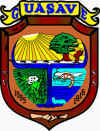  H. AYUNTAMIENTO DE GUASAVEDIRECCION GENERAL DE OBRAS Y SERVICIOS PUBLICOSDIRECCION DE OBRAS PÚBLICAS.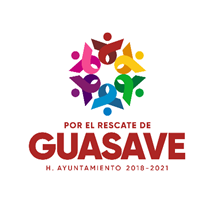 H. AYUNTAMIENTO DE GUASAVEDIRECCION GENERAL DE OBRAS Y SERVICIOS PUBLICOSCONCURSO N°:DESCRIPCIÓN DE LA OBRA: DOCUMENTOAT-1DOCUMENTOAT-1RAZON SOCIAL DEL PARTICIPANTEFECHA DE PRESENTACIÓN DE LA PROPUESTA:FECHA DE INICIO:FECHA DE TERMINACION:PLAZO DE EJECUCIONHOJA:DE:HOJA:DE:AT-1. MANIFESTACION ESCRITA EN HOJA MEMBRETADA DEL PARTICIPANTE EN EL CUAL MANIFIESTE EL  INTERES EN PARTICIPAR EN EL CONCURSOAT-1. MANIFESTACION ESCRITA EN HOJA MEMBRETADA DEL PARTICIPANTE EN EL CUAL MANIFIESTE EL  INTERES EN PARTICIPAR EN EL CONCURSOAT-1. MANIFESTACION ESCRITA EN HOJA MEMBRETADA DEL PARTICIPANTE EN EL CUAL MANIFIESTE EL  INTERES EN PARTICIPAR EN EL CONCURSO H. AYUNTAMIENTO DE GUASAVEDIRECCION GENERAL DE OBRAS Y SERVICIOS PUBLICOSDIRECCION DE OBRAS PÚBLICAS. H. AYUNTAMIENTO DE GUASAVEDIRECCION GENERAL DE OBRAS Y SERVICIOS PUBLICOSDIRECCION DE OBRAS PÚBLICAS. H. AYUNTAMIENTO DE GUASAVEDIRECCION GENERAL DE OBRAS Y SERVICIOS PUBLICOSDIRECCION DE OBRAS PÚBLICAS. H. AYUNTAMIENTO DE GUASAVEDIRECCION GENERAL DE OBRAS Y SERVICIOS PUBLICOSDIRECCION DE OBRAS PÚBLICAS. H. AYUNTAMIENTO DE GUASAVEDIRECCION GENERAL DE OBRAS Y SERVICIOS PUBLICOSDIRECCION DE OBRAS PÚBLICAS.H. AYUNTAMIENTO DE GUASAVEDIRECCION GENERAL DE OBRAS Y SERVICIOS PUBLICOSH. AYUNTAMIENTO DE GUASAVEDIRECCION GENERAL DE OBRAS Y SERVICIOS PUBLICOSCONCURSO N°:DESCRIPCIÓN DE LA OBRA: CONCURSO N°:DESCRIPCIÓN DE LA OBRA: CONCURSO N°:DESCRIPCIÓN DE LA OBRA: DOCUMENTO         AT-2DOCUMENTO         AT-2DOCUMENTO         AT-2RAZON SOCIAL DEL PARTICIPANTE:RAZON SOCIAL DEL PARTICIPANTE:FECHA DE PRESENTACIÓN DE LA PROPUESTA:FECHA DE INICIO: FECHA DE TERMINACION:PLAZO DE EJECUCIONFECHA DE PRESENTACIÓN DE LA PROPUESTA:FECHA DE INICIO: FECHA DE TERMINACION:PLAZO DE EJECUCIONFECHA DE PRESENTACIÓN DE LA PROPUESTA:FECHA DE INICIO: FECHA DE TERMINACION:PLAZO DE EJECUCIONHOJA:DE:HOJA:DE:HOJA:DE:AT-2. DESCRIPCIÓN DE  DEL PARTICIPANTE Y PROCEDIMIENTO CONSTRUCTIVO DE EJECUCIÓN DE LOS TRABAJOS.AT-2. DESCRIPCIÓN DE  DEL PARTICIPANTE Y PROCEDIMIENTO CONSTRUCTIVO DE EJECUCIÓN DE LOS TRABAJOS.AT-2. DESCRIPCIÓN DE  DEL PARTICIPANTE Y PROCEDIMIENTO CONSTRUCTIVO DE EJECUCIÓN DE LOS TRABAJOS.AT-2. DESCRIPCIÓN DE  DEL PARTICIPANTE Y PROCEDIMIENTO CONSTRUCTIVO DE EJECUCIÓN DE LOS TRABAJOS.AT-2. DESCRIPCIÓN DE  DEL PARTICIPANTE Y PROCEDIMIENTO CONSTRUCTIVO DE EJECUCIÓN DE LOS TRABAJOS.AT-2. DESCRIPCIÓN DE  DEL PARTICIPANTE Y PROCEDIMIENTO CONSTRUCTIVO DE EJECUCIÓN DE LOS TRABAJOS.AT-2. DESCRIPCIÓN DE  DEL PARTICIPANTE Y PROCEDIMIENTO CONSTRUCTIVO DE EJECUCIÓN DE LOS TRABAJOS.A)OBJETIVOSB)PROCEDIMIENTO CONSTRUCTIVOA)OBJETIVOSB)PROCEDIMIENTO CONSTRUCTIVOA)OBJETIVOSB)PROCEDIMIENTO CONSTRUCTIVOSE PRETENDE  UNA OBRA DE TIPO EDIFICACION  ( AULA AISLADA ) PARA ESCUELA PRIMARIA EN  LOS MOCHIS, EN UN PLAZO NO MAYOR ( AL INDICADO EN LAS BASES ) Y CON LOS RECURSOS  ( FEDERALES O ESTATALES )  DE TAL MANERA QUE SE CUMPLIRAN CON LAS ESPECIFICACION ES GENERALES Y PARTICULARES INDICADAS . PARA TAL EFECTO NUESTRA COMPAÑIA CUENTA CON EL SIGUIENTE PERSONAL TECNICO, ADMINISTRATIVO Y DE SERVICIOS QUE SE ENCARGARAN DIRECTA E INDIRECTAMENTE DE LOS TRABAJOS ANTES MENCIONADOS:1.- DIRECTOR ( UNO )2.- SECRETARIAS ( DOS )3.- CONTADOR  ( UNO )4.- RESIDENTE ( UNO )5.- VELADOR ( DOS )ETC.ASI MISMO PONEMOS A DISPOSICION  EQUIPO QUE UTILIZAREMOS PARA LLEVAR A CABO LOS TRABAJOS.1.- DEL PERIODO DEL 15 DE ABRIL AL 30 DE ABRIL LAS PARTIDAS DE LOS TRABAJOS DE LA SIGUENTES PARTIDAS;A) PRELIMINARES, SE HARAN LAS LIMPIEZAS RESPECTIVAS Y EL TRAZO DEL TERRENO RETIRANDO DEL LUGAR EL MATERIAL DE LIMPIEZAB) SE EJECUTARAN LAS EXCAVACIONES DE ACUERDO AL PROYECTO Y SE RETIRARA EL MATERIAL PRODUCTO DE LA EXCAVACION AL LUGAR INDICADO POR LA DIRECCION GENERAL DE OBRAS Y SERVICIOS PUBLICOS DEL H. AYUNTAMIENTO DE GUASAVE.SE PRETENDE  UNA OBRA DE TIPO EDIFICACION  ( AULA AISLADA ) PARA ESCUELA PRIMARIA EN  LOS MOCHIS, EN UN PLAZO NO MAYOR ( AL INDICADO EN LAS BASES ) Y CON LOS RECURSOS  ( FEDERALES O ESTATALES )  DE TAL MANERA QUE SE CUMPLIRAN CON LAS ESPECIFICACION ES GENERALES Y PARTICULARES INDICADAS . PARA TAL EFECTO NUESTRA COMPAÑIA CUENTA CON EL SIGUIENTE PERSONAL TECNICO, ADMINISTRATIVO Y DE SERVICIOS QUE SE ENCARGARAN DIRECTA E INDIRECTAMENTE DE LOS TRABAJOS ANTES MENCIONADOS:1.- DIRECTOR ( UNO )2.- SECRETARIAS ( DOS )3.- CONTADOR  ( UNO )4.- RESIDENTE ( UNO )5.- VELADOR ( DOS )ETC.ASI MISMO PONEMOS A DISPOSICION  EQUIPO QUE UTILIZAREMOS PARA LLEVAR A CABO LOS TRABAJOS.1.- DEL PERIODO DEL 15 DE ABRIL AL 30 DE ABRIL LAS PARTIDAS DE LOS TRABAJOS DE LA SIGUENTES PARTIDAS;A) PRELIMINARES, SE HARAN LAS LIMPIEZAS RESPECTIVAS Y EL TRAZO DEL TERRENO RETIRANDO DEL LUGAR EL MATERIAL DE LIMPIEZAB) SE EJECUTARAN LAS EXCAVACIONES DE ACUERDO AL PROYECTO Y SE RETIRARA EL MATERIAL PRODUCTO DE LA EXCAVACION AL LUGAR INDICADO POR LA DIRECCION GENERAL DE OBRAS Y SERVICIOS PUBLICOS DEL H. AYUNTAMIENTO DE GUASAVE.SE PRETENDE  UNA OBRA DE TIPO EDIFICACION  ( AULA AISLADA ) PARA ESCUELA PRIMARIA EN  LOS MOCHIS, EN UN PLAZO NO MAYOR ( AL INDICADO EN LAS BASES ) Y CON LOS RECURSOS  ( FEDERALES O ESTATALES )  DE TAL MANERA QUE SE CUMPLIRAN CON LAS ESPECIFICACION ES GENERALES Y PARTICULARES INDICADAS . PARA TAL EFECTO NUESTRA COMPAÑIA CUENTA CON EL SIGUIENTE PERSONAL TECNICO, ADMINISTRATIVO Y DE SERVICIOS QUE SE ENCARGARAN DIRECTA E INDIRECTAMENTE DE LOS TRABAJOS ANTES MENCIONADOS:1.- DIRECTOR ( UNO )2.- SECRETARIAS ( DOS )3.- CONTADOR  ( UNO )4.- RESIDENTE ( UNO )5.- VELADOR ( DOS )ETC.ASI MISMO PONEMOS A DISPOSICION  EQUIPO QUE UTILIZAREMOS PARA LLEVAR A CABO LOS TRABAJOS.1.- DEL PERIODO DEL 15 DE ABRIL AL 30 DE ABRIL LAS PARTIDAS DE LOS TRABAJOS DE LA SIGUENTES PARTIDAS;A) PRELIMINARES, SE HARAN LAS LIMPIEZAS RESPECTIVAS Y EL TRAZO DEL TERRENO RETIRANDO DEL LUGAR EL MATERIAL DE LIMPIEZAB) SE EJECUTARAN LAS EXCAVACIONES DE ACUERDO AL PROYECTO Y SE RETIRARA EL MATERIAL PRODUCTO DE LA EXCAVACION AL LUGAR INDICADO POR LA DIRECCION GENERAL DE OBRAS Y SERVICIOS PUBLICOS DEL H. AYUNTAMIENTO DE GUASAVE.SE PRETENDE  UNA OBRA DE TIPO EDIFICACION  ( AULA AISLADA ) PARA ESCUELA PRIMARIA EN  LOS MOCHIS, EN UN PLAZO NO MAYOR ( AL INDICADO EN LAS BASES ) Y CON LOS RECURSOS  ( FEDERALES O ESTATALES )  DE TAL MANERA QUE SE CUMPLIRAN CON LAS ESPECIFICACION ES GENERALES Y PARTICULARES INDICADAS . PARA TAL EFECTO NUESTRA COMPAÑIA CUENTA CON EL SIGUIENTE PERSONAL TECNICO, ADMINISTRATIVO Y DE SERVICIOS QUE SE ENCARGARAN DIRECTA E INDIRECTAMENTE DE LOS TRABAJOS ANTES MENCIONADOS:1.- DIRECTOR ( UNO )2.- SECRETARIAS ( DOS )3.- CONTADOR  ( UNO )4.- RESIDENTE ( UNO )5.- VELADOR ( DOS )ETC.ASI MISMO PONEMOS A DISPOSICION  EQUIPO QUE UTILIZAREMOS PARA LLEVAR A CABO LOS TRABAJOS.1.- DEL PERIODO DEL 15 DE ABRIL AL 30 DE ABRIL LAS PARTIDAS DE LOS TRABAJOS DE LA SIGUENTES PARTIDAS;A) PRELIMINARES, SE HARAN LAS LIMPIEZAS RESPECTIVAS Y EL TRAZO DEL TERRENO RETIRANDO DEL LUGAR EL MATERIAL DE LIMPIEZAB) SE EJECUTARAN LAS EXCAVACIONES DE ACUERDO AL PROYECTO Y SE RETIRARA EL MATERIAL PRODUCTO DE LA EXCAVACION AL LUGAR INDICADO POR LA DIRECCION GENERAL DE OBRAS Y SERVICIOS PUBLICOS DEL H. AYUNTAMIENTO DE GUASAVE. H. AYUNTAMIENTO DE GUASAVEDIRECCION GENERAL DE OBRAS Y SERVICIOS PUBLICOSDIRECCION DE OBRAS PÚBLICAS.H. AYUNTAMIENTO DE GUASAVEDIRECCION GENERAL DE OBRAS Y SERVICIOS PUBLICOSCONCURSO N°:DESCRIPCIÓN DE LA OBRA: DOCUMENTO         AT-2RAZON SOCIAL DEL PARTICIPANTE:FECHA DE PRESENTACIÓN DE LA PROPUESTA:FECHA DE INICIO: FECHA DE TERMINACION:PLAZO DE EJECUCIONHOJA:DE:AT-2. DESCRIPCIÓN DE  DEL PARTICIPANTE Y PROCEDIMIENTO CONSTRUCTIVO DE EJECUCIÓN DE LOS TRABAJOS. C)  COMENTARIOS ADICIONALESC)  SE INICIARAN LOS TRABAJOS DE HABILITADO, ARMADO Y COLOCACION DE ACERO, CIMBRA Y COLADO DE CONCRETO EN ZAPATAS HASTA NIVEL DE DALA DE DESPLANTE ETC…NOMBRE Y FIRMA DEL PARTICIPANTENOMBRE Y FIRMA DEL PARTICIPANTE.H. AYUNTAMIENTO DE GUASAVEDIRECCION GENERAL DE OBRAS Y SERVICIOS PUBLICOSH. AYUNTAMIENTO DE GUASAVEDIRECCION GENERAL DE OBRAS Y SERVICIOS PUBLICOSH. AYUNTAMIENTO DE GUASAVEDIRECCION GENERAL DE OBRAS Y SERVICIOS PUBLICOSH. AYUNTAMIENTO DE GUASAVEDIRECCION GENERAL DE OBRAS Y SERVICIOS PUBLICOSH. AYUNTAMIENTO DE GUASAVEDIRECCION GENERAL DE OBRAS Y SERVICIOS PUBLICOSH. AYUNTAMIENTO DE GUASAVEDIRECCION GENERAL DE OBRAS Y SERVICIOS PUBLICOSH. AYUNTAMIENTO DE GUASAVEDIRECCION GENERAL DE OBRAS Y SERVICIOS PUBLICOSH. AYUNTAMIENTO DE GUASAVEDIRECCION GENERAL DE OBRAS Y SERVICIOS PUBLICOSCONCURSO N°:DESCRIPCIÓN  DE LA OBRA: CONCURSO N°:DESCRIPCIÓN  DE LA OBRA: CONCURSO N°:DESCRIPCIÓN  DE LA OBRA: DOCUMENTOAT -3DOCUMENTOAT -3RAZON SOCIAL DEL PARTICIPANTE:RAZON SOCIAL DEL PARTICIPANTE:RAZON SOCIAL DEL PARTICIPANTE:RAZON SOCIAL DEL PARTICIPANTE:RAZON SOCIAL DEL PARTICIPANTE:RAZON SOCIAL DEL PARTICIPANTE:RAZON SOCIAL DEL PARTICIPANTE:RAZON SOCIAL DEL PARTICIPANTE:FECHA DE PRESENTACION DE LA PROPUESTA:FECHA DE INICIO: FECHA DE TERMINACION:PLAZO DE EJECUCIONFECHA DE PRESENTACION DE LA PROPUESTA:FECHA DE INICIO: FECHA DE TERMINACION:PLAZO DE EJECUCIONFECHA DE PRESENTACION DE LA PROPUESTA:FECHA DE INICIO: FECHA DE TERMINACION:PLAZO DE EJECUCIONHOJA:DE:HOJA:DE:AT -3. RELACIÓN DE MAQUINARIA Y EQUIPO DE CONSTRUCCIÓN.AT -3. RELACIÓN DE MAQUINARIA Y EQUIPO DE CONSTRUCCIÓN.AT -3. RELACIÓN DE MAQUINARIA Y EQUIPO DE CONSTRUCCIÓN.AT -3. RELACIÓN DE MAQUINARIA Y EQUIPO DE CONSTRUCCIÓN.AT -3. RELACIÓN DE MAQUINARIA Y EQUIPO DE CONSTRUCCIÓN.AT -3. RELACIÓN DE MAQUINARIA Y EQUIPO DE CONSTRUCCIÓN.AT -3. RELACIÓN DE MAQUINARIA Y EQUIPO DE CONSTRUCCIÓN.AT -3. RELACIÓN DE MAQUINARIA Y EQUIPO DE CONSTRUCCIÓN.AT -3. RELACIÓN DE MAQUINARIA Y EQUIPO DE CONSTRUCCIÓN.AT -3. RELACIÓN DE MAQUINARIA Y EQUIPO DE CONSTRUCCIÓN.AT -3. RELACIÓN DE MAQUINARIA Y EQUIPO DE CONSTRUCCIÓN.AT -3. RELACIÓN DE MAQUINARIA Y EQUIPO DE CONSTRUCCIÓN.AT -3. RELACIÓN DE MAQUINARIA Y EQUIPO DE CONSTRUCCIÓN.CLAVECLAVEDESCRIPCIÓN DE LA MAQUINARIADESCRIPCIÓN DE LA MAQUINARIACANTIDADMODELOPROPIEDADPROPIEDADPROPIEDADUBICACIÓN FISICAUSO ACTUALUSO ACTUALFECHA DE DISPOSICIÓN EN LA OBRACLAVECLAVEDESCRIPCIÓN DE LA MAQUINARIADESCRIPCIÓN DE LA MAQUINARIACANTIDADMODELOPROPIAARRENDADAARRENDADAUBICACIÓN FISICAUSO ACTUALUSO ACTUALFECHA DE DISPOSICIÓN EN LA OBRAM2415M2415CAMION VOLTEO   DODGE MOTOR DIESEL 120 H.P.CAMION VOLTEO   DODGE MOTOR DIESEL 120 H.P.1.001998         XCULIACAN, SINALOA.OBRA CIVILOBRA CIVIL14 JUNIO 2011NOMBRE Y FIRMA DEL PARTICIPANTE:NOMBRE Y FIRMA DEL PARTICIPANTE:NOMBRE Y FIRMA DEL PARTICIPANTE:NOMBRE Y FIRMA DEL PARTICIPANTE:NOMBRE Y FIRMA DEL PARTICIPANTE:NOMBRE Y FIRMA DEL PARTICIPANTE:NOMBRE Y FIRMA DEL PARTICIPANTE:NOMBRE Y FIRMA DEL PARTICIPANTE:NOMBRE Y FIRMA DEL PARTICIPANTE:NOMBRE Y FIRMA DEL PARTICIPANTE: H. AYUNTAMIENTO DE GUASAVEDIRECCION GENERAL DE OBRAS Y SERVICIOS PUBLICOSDIRECCION DE OBRAS PÚBLICAS. H. AYUNTAMIENTO DE GUASAVEDIRECCION GENERAL DE OBRAS Y SERVICIOS PUBLICOSDIRECCION DE OBRAS PÚBLICAS. H. AYUNTAMIENTO DE GUASAVEDIRECCION GENERAL DE OBRAS Y SERVICIOS PUBLICOSDIRECCION DE OBRAS PÚBLICAS.H. AYUNTAMIENTO DE GUASAVEDIRECCION GENERAL DE OBRAS Y SERVICIOS PUBLICOSH. AYUNTAMIENTO DE GUASAVEDIRECCION GENERAL DE OBRAS Y SERVICIOS PUBLICOSCONCURSO N°:DESCRIPCIÓN DE LA OBRA: CONCURSO N°:DESCRIPCIÓN DE LA OBRA: DOCUMENTOAT -4DOCUMENTOAT -4DOCUMENTOAT -4RAZON SOCIAL DEL PARTICIPANTERAZON SOCIAL DEL PARTICIPANTEFECHA DE PRESENTACIÓN DE LA PROPUESTA:FECHA DE INICIO: FECHA DE TERMINACION:PLAZO DE EJECUCIONFECHA DE PRESENTACIÓN DE LA PROPUESTA:FECHA DE INICIO: FECHA DE TERMINACION:PLAZO DE EJECUCIONHOJA:DE:HOJA:DE:HOJA:DE:AT -4 MANIFESTACIÓN ESCRITA DE CONOCER LOS PROYECTOS ARQUITECTÓNICOS Y DE INGENIERÍAAT -4 MANIFESTACIÓN ESCRITA DE CONOCER LOS PROYECTOS ARQUITECTÓNICOS Y DE INGENIERÍAAT -4 MANIFESTACIÓN ESCRITA DE CONOCER LOS PROYECTOS ARQUITECTÓNICOS Y DE INGENIERÍAAT -4 MANIFESTACIÓN ESCRITA DE CONOCER LOS PROYECTOS ARQUITECTÓNICOS Y DE INGENIERÍAAT -4 MANIFESTACIÓN ESCRITA DE CONOCER LOS PROYECTOS ARQUITECTÓNICOS Y DE INGENIERÍAAT -4 MANIFESTACIÓN ESCRITA DE CONOCER LOS PROYECTOS ARQUITECTÓNICOS Y DE INGENIERÍA H. AYUNTAMIENTO DE GUASAVEDIRECCION GENERAL DE OBRAS Y SERVICIOS PUBLICOSDIRECCION DE OBRAS PÚBLICAS. H. AYUNTAMIENTO DE GUASAVEDIRECCION GENERAL DE OBRAS Y SERVICIOS PUBLICOSDIRECCION DE OBRAS PÚBLICAS.H. AYUNTAMIENTO DE GUASAVEDIRECCION GENERAL DE OBRAS Y SERVICIOS PUBLICOSCONCURSO N°:DESCRIPCIÓN DE LA OBRA: DOCUMENTOAT -5DOCUMENTOAT -5RAZON SOCIAL DEL PARTICIPANTEFECHA DE PRESENTACIÓN DE LA PROPUESTA:FECHA DE INICIO: FECHA DE TERMINACION:PLAZO DE EJECUCIONHOJA:DE:HOJA:DE:AT -5. MANIFESTACIÓN ESCRITA DE NO SUBCONTRATAR  PARTES DE LA MISMAAT -5. MANIFESTACIÓN ESCRITA DE NO SUBCONTRATAR  PARTES DE LA MISMAAT -5. MANIFESTACIÓN ESCRITA DE NO SUBCONTRATAR  PARTES DE LA MISMA H. AYUNTAMIENTO DE GUASAVEDIRECCION GENERAL DE OBRAS Y SERVICIOS PUBLICOSDIRECCION DE OBRAS PÚBLICAS. H. AYUNTAMIENTO DE GUASAVEDIRECCION GENERAL DE OBRAS Y SERVICIOS PUBLICOSDIRECCION DE OBRAS PÚBLICAS.H. AYUNTAMIENTO DE GUASAVEDIRECCION GENERAL DE OBRAS Y SERVICIOS PUBLICOSCONCURSO N°:DESCRIPCIÓN DE LA OBRA: DOCUMENTOAT -6RAZON SOCIAL DEL PARTICIPANTEFECHA DE PRESENTACIÓN DE LA PROPUESTA:FECHA DE INICIO: FECHA DE TERMINACION:PLAZO DE EJECUCIONHOJA:DE: H. AYUNTAMIENTO DE GUASAVEDIRECCION GENERAL DE OBRAS Y SERVICIOS PUBLICOSDIRECCION DE OBRAS PÚBLICAS. H. AYUNTAMIENTO DE GUASAVEDIRECCION GENERAL DE OBRAS Y SERVICIOS PUBLICOSDIRECCION DE OBRAS PÚBLICAS.H. AYUNTAMIENTO DE GUASAVEDIRECCION GENERAL DE OBRAS Y SERVICIOS PUBLICOSCONCURSO N°:DESCRIPCIÓN DE LA OBRA: DOCUMENTOAT -7RAZON SOCIAL DEL PARTICIPANTEFECHA DE PRESENTACIÓN DE LA PROPUESTA:FECHA DE INICIO: FECHA DE TERMINACION:PLAZO DE EJECUCIONHOJA:DE: H. AYUNTAMIENTO DE GUASAVEDIRECCION GENERAL DE OBRAS Y SERVICIOS PUBLICOSDIRECCION DE OBRAS PÚBLICAS. H. AYUNTAMIENTO DE GUASAVEDIRECCION GENERAL DE OBRAS Y SERVICIOS PUBLICOSDIRECCION DE OBRAS PÚBLICAS. H. AYUNTAMIENTO DE GUASAVEDIRECCION GENERAL DE OBRAS Y SERVICIOS PUBLICOSDIRECCION DE OBRAS PÚBLICAS.H. AYUNTAMIENTO DE GUASAVEDIRECCION GENERAL DE OBRAS Y SERVICIOS PUBLICOSH. AYUNTAMIENTO DE GUASAVEDIRECCION GENERAL DE OBRAS Y SERVICIOS PUBLICOSCONCURSO N°:DESCRIPCIÓN DE LA OBRA: CONCURSO N°:DESCRIPCIÓN DE LA OBRA: DOCUMENTOAT -8DOCUMENTOAT -8RAZON SOCIAL DEL PARTICIPANTERAZON SOCIAL DEL PARTICIPANTEFECHA DE PRESENTACIÓN DE LA PROPUESTA:FECHA DE INICIO: FECHA DE TERMINACION:PLAZO DE EJECUCIONFECHA DE PRESENTACIÓN DE LA PROPUESTA:FECHA DE INICIO: FECHA DE TERMINACION:PLAZO DE EJECUCIONHOJA:DE:HOJA:DE: H. AYUNTAMIENTO DE GUASAVEDIRECCION GENERAL DE OBRAS Y SERVICIOS PUBLICOSDIRECCION DE OBRAS PÚBLICAS. H. AYUNTAMIENTO DE GUASAVEDIRECCION GENERAL DE OBRAS Y SERVICIOS PUBLICOSDIRECCION DE OBRAS PÚBLICAS. H. AYUNTAMIENTO DE GUASAVEDIRECCION GENERAL DE OBRAS Y SERVICIOS PUBLICOSDIRECCION DE OBRAS PÚBLICAS.H. AYUNTAMIENTO DE GUASAVEDIRECCION GENERAL DE OBRAS Y SERVICIOS PUBLICOSCONCURSO N°:DESCRIPCIÓN GENERAL DE LOS TRABAJOSDOCUMENTOAT -9 (A)RAZON SOCIAL DEL PARTICIPANTE:FECHA DE PRESENTACIÓN DE LA PROPUESTA:FECHA DE INICIO: FECHA DE TERMINACION:PLAZO DE EJECUCIONHOJA:DE:AT -9 (A). LISTADO DE MANO DE OBRA QUE  INTERVIENE EN  LA PROPUESTAAT -9 (A). LISTADO DE MANO DE OBRA QUE  INTERVIENE EN  LA PROPUESTAAT -9 (A). LISTADO DE MANO DE OBRA QUE  INTERVIENE EN  LA PROPUESTACLAVEMANO DE OBRA(CATEGORIA)UNIDADCANTIDADMO161MO016HERROFICIAL ALBAÑILPEONHERREMIENTA MENORJORJOR%245.21185.300.03NOMBRE Y FIRMA DEL PARTICIPANTE:NOMBRE Y FIRMA DEL PARTICIPANTE:NOMBRE Y FIRMA DEL PARTICIPANTE:NOMBRE Y FIRMA DEL PARTICIPANTE: H. AYUNTAMIENTO DE GUASAVEDIRECCION GENERAL DE OBRAS Y SERVICIOS PUBLICOSDIRECCION DE OBRAS PÚBLICAS. H. AYUNTAMIENTO DE GUASAVEDIRECCION GENERAL DE OBRAS Y SERVICIOS PUBLICOSDIRECCION DE OBRAS PÚBLICAS. H. AYUNTAMIENTO DE GUASAVEDIRECCION GENERAL DE OBRAS Y SERVICIOS PUBLICOSDIRECCION DE OBRAS PÚBLICAS.H. AYUNTAMIENTO DE GUASAVEDIRECCION GENERAL DE OBRAS Y SERVICIOS PUBLICOSH. AYUNTAMIENTO DE GUASAVEDIRECCION GENERAL DE OBRAS Y SERVICIOS PUBLICOSCONCURSO N°:DESCRIPCIÓN GENERAL DE LOS TRABAJOS: CONCURSO N°:DESCRIPCIÓN GENERAL DE LOS TRABAJOS: CONCURSO N°:DESCRIPCIÓN GENERAL DE LOS TRABAJOS: DOCUMENTOAT -9 (B)DOCUMENTOAT -9 (B)RAZON SOCIAL DEL PARTICIPANTERAZON SOCIAL DEL PARTICIPANTEFECHA DE PRESENTACIÓN DE LA PROPUESTA:FECHA DE INICIO: FECHA DE TERMINACION:PLAZO DE EJECUCIONFECHA DE PRESENTACIÓN DE LA PROPUESTA:FECHA DE INICIO: FECHA DE TERMINACION:PLAZO DE EJECUCIONFECHA DE PRESENTACIÓN DE LA PROPUESTA:FECHA DE INICIO: FECHA DE TERMINACION:PLAZO DE EJECUCIONHOJA:DE:HOJA:DE:AT -9 (B). LISTADO DE MAQUINARIA Y EQUIPO DE CONSTRUCCIÓN QUE INTERVIENEN EN  LA PROPUESTAAT -9 (B). LISTADO DE MAQUINARIA Y EQUIPO DE CONSTRUCCIÓN QUE INTERVIENEN EN  LA PROPUESTAAT -9 (B). LISTADO DE MAQUINARIA Y EQUIPO DE CONSTRUCCIÓN QUE INTERVIENEN EN  LA PROPUESTAAT -9 (B). LISTADO DE MAQUINARIA Y EQUIPO DE CONSTRUCCIÓN QUE INTERVIENEN EN  LA PROPUESTAAT -9 (B). LISTADO DE MAQUINARIA Y EQUIPO DE CONSTRUCCIÓN QUE INTERVIENEN EN  LA PROPUESTAAT -9 (B). LISTADO DE MAQUINARIA Y EQUIPO DE CONSTRUCCIÓN QUE INTERVIENEN EN  LA PROPUESTAAT -9 (B). LISTADO DE MAQUINARIA Y EQUIPO DE CONSTRUCCIÓN QUE INTERVIENEN EN  LA PROPUESTACLAVEMAQUINARIA Y EQUIPO DE CONSTRUCCIÓNUNIDADCANTIDADEQ021EQ033CAMION VOLTEO  CAP. DODGE MOTOR DIESEL 120 H.P.REVOLVEDORA MIPSA DE 12 H.P. 1 SACO DE CAPACIDADHORAHORA125.4188.66NOMBRE Y FIRMA DEL PARTICIPANTE:NOMBRE Y FIRMA DEL PARTICIPANTE:NOMBRE Y FIRMA DEL PARTICIPANTE:NOMBRE Y FIRMA DEL PARTICIPANTE: H. AYUNTAMIENTO DE GUASAVEDIRECCION GENERAL DE OBRAS Y SERVICIOS PUBLICOSDIRECCION DE OBRAS PÚBLICAS. H. AYUNTAMIENTO DE GUASAVEDIRECCION GENERAL DE OBRAS Y SERVICIOS PUBLICOSDIRECCION DE OBRAS PÚBLICAS. H. AYUNTAMIENTO DE GUASAVEDIRECCION GENERAL DE OBRAS Y SERVICIOS PUBLICOSDIRECCION DE OBRAS PÚBLICAS.H. AYUNTAMIENTO DE GUASAVEDIRECCION GENERAL DE OBRAS Y SERVICIOS PUBLICOSH. AYUNTAMIENTO DE GUASAVEDIRECCION GENERAL DE OBRAS Y SERVICIOS PUBLICOSCONCURSO N°:DESCRIPCIÓN  DE LA OBRA: CONCURSO N°:DESCRIPCIÓN  DE LA OBRA: DOCUMENTOAT -9 (C)DOCUMENTOAT -9 (C)DOCUMENTOAT -9 (C)RAZON SOCIAL DEL PARTICIPANTERAZON SOCIAL DEL PARTICIPANTEFECHA DE PRESENTACIÓN DE LA PROPUESTA:FECHA DE INICIO: FECHA DE TERMINACION:PLAZO DE EJECUCIONFECHA DE PRESENTACIÓN DE LA PROPUESTA:FECHA DE INICIO: FECHA DE TERMINACION:PLAZO DE EJECUCIONFECHA DE PRESENTACIÓN DE LA PROPUESTA:FECHA DE INICIO: FECHA DE TERMINACION:PLAZO DE EJECUCIONHOJA:DE:HOJA:DE:AT -9 (C). LISTADO DE MATERIALES Y EQUIPO DE INSTALACION PERMANENTE QUE INTERVIENE EN   AT -9 (C). LISTADO DE MATERIALES Y EQUIPO DE INSTALACION PERMANENTE QUE INTERVIENE EN   AT -9 (C). LISTADO DE MATERIALES Y EQUIPO DE INSTALACION PERMANENTE QUE INTERVIENE EN   AT -9 (C). LISTADO DE MATERIALES Y EQUIPO DE INSTALACION PERMANENTE QUE INTERVIENE EN   AT -9 (C). LISTADO DE MATERIALES Y EQUIPO DE INSTALACION PERMANENTE QUE INTERVIENE EN   AT -9 (C). LISTADO DE MATERIALES Y EQUIPO DE INSTALACION PERMANENTE QUE INTERVIENE EN   AT -9 (C). LISTADO DE MATERIALES Y EQUIPO DE INSTALACION PERMANENTE QUE INTERVIENE EN   CLAVEMATERIALES Y EQUIPO DE INSTALACIÓN PERMANENTEUNIDADCANTIDADMA311MA641TABIQUECEMENTO GRISPZATON1145.0013.30NOMBRE Y FIRMA DEL PARTICIPANTE:NOMBRE Y FIRMA DEL PARTICIPANTE:NOMBRE Y FIRMA DEL PARTICIPANTE:NOMBRE Y FIRMA DEL PARTICIPANTE: H. AYUNTAMIENTO DE GUASAVEDIRECCION GENERAL DE OBRAS Y SERVICIOS PUBLICOSDIRECCION DE OBRAS PÚBLICAS. H. AYUNTAMIENTO DE GUASAVEDIRECCION GENERAL DE OBRAS Y SERVICIOS PUBLICOSDIRECCION DE OBRAS PÚBLICAS. H. AYUNTAMIENTO DE GUASAVEDIRECCION GENERAL DE OBRAS Y SERVICIOS PUBLICOSDIRECCION DE OBRAS PÚBLICAS.H. AYUNTAMIENTO DE GUASAVEDIRECCION GENERAL DE OBRAS Y SERVICIOS PUBLICOSH. AYUNTAMIENTO DE GUASAVEDIRECCION GENERAL DE OBRAS Y SERVICIOS PUBLICOSH. AYUNTAMIENTO DE GUASAVEDIRECCION GENERAL DE OBRAS Y SERVICIOS PUBLICOSCONCURSO N°:DESCRIPCIÓN GENERAL DE LOS TRABAJOS: CONCURSO N°:DESCRIPCIÓN GENERAL DE LOS TRABAJOS: DOCUMENTOAT -10DOCUMENTOAT -10RAZON SOCIAL DEL PARTICIPANTERAZON SOCIAL DEL PARTICIPANTERAZON SOCIAL DEL PARTICIPANTEFECHA DE PRESENTACIÓN DE LA PROPUESTA:FECHA DE INICIO: FECHA DE TERMINACION:PLAZO DE EJECUCIONFECHA DE PRESENTACIÓN DE LA PROPUESTA:FECHA DE INICIO: FECHA DE TERMINACION:PLAZO DE EJECUCIONHOJA:DE:HOJA:DE:AT -10. ANÁLISIS DEL FACTOR DE SALARIO REAL (Fsr)AT -10. ANÁLISIS DEL FACTOR DE SALARIO REAL (Fsr)AT -10. ANÁLISIS DEL FACTOR DE SALARIO REAL (Fsr)AT -10. ANÁLISIS DEL FACTOR DE SALARIO REAL (Fsr)AT -10. ANÁLISIS DEL FACTOR DE SALARIO REAL (Fsr)AT -10. ANÁLISIS DEL FACTOR DE SALARIO REAL (Fsr)AT -10. ANÁLISIS DEL FACTOR DE SALARIO REAL (Fsr)( DICAL )( DICAL )( DICAL )( DICAL )DÍAS CALENDARIODÍAS CALENDARIODÍAS CALENDARIODÍAS CALENDARIODÍAS CALENDARIODÍAS CALENDARIODÍAS CALENDARIODÍAS CALENDARIO365.00365.00( DIAGI )( DIAGI )( DIAGI )( DIAGI )DÍAS DE AGUINALDODÍAS DE AGUINALDODÍAS DE AGUINALDODÍAS DE AGUINALDODÍAS DE AGUINALDODÍAS DE AGUINALDODÍAS DE AGUINALDODÍAS DE AGUINALDO15.0015.00( PIVAC )( PIVAC )( PIVAC )( PIVAC )DÍAS POR PRIMA VACACIONALDÍAS POR PRIMA VACACIONALDÍAS POR PRIMA VACACIONALDÍAS POR PRIMA VACACIONALDÍAS POR PRIMA VACACIONALDÍAS POR PRIMA VACACIONALDÍAS POR PRIMA VACACIONALDÍAS POR PRIMA VACACIONAL1.501.50( TP )( TP )( TP )( TP )DÍAS REALMENTE PAGADOS AL AÑO                                        SUMADÍAS REALMENTE PAGADOS AL AÑO                                        SUMADÍAS REALMENTE PAGADOS AL AÑO                                        SUMADÍAS REALMENTE PAGADOS AL AÑO                                        SUMADÍAS REALMENTE PAGADOS AL AÑO                                        SUMADÍAS REALMENTE PAGADOS AL AÑO                                        SUMADÍAS REALMENTE PAGADOS AL AÑO                                        SUMADÍAS REALMENTE PAGADOS AL AÑO                                        SUMA381.50381.50( DIDOM )( DIDOM )( DIDOM )( DIDOM )DÍAS DOMINGODÍAS DOMINGODÍAS DOMINGODÍAS DOMINGODÍAS DOMINGODÍAS DOMINGODÍAS DOMINGODÍAS DOMINGO52.0052.00( DIVAC )( DIVAC )( DIVAC )( DIVAC )DÍAS DE VACACIONESDÍAS DE VACACIONESDÍAS DE VACACIONESDÍAS DE VACACIONESDÍAS DE VACACIONESDÍAS DE VACACIONESDÍAS DE VACACIONESDÍAS DE VACACIONES6.006.00( DIFEO )( DIFEO )( DIFEO )( DIFEO )DÍAS FESTIVOS OFICIALES   (POR LEY)DÍAS FESTIVOS OFICIALES   (POR LEY)DÍAS FESTIVOS OFICIALES   (POR LEY)DÍAS FESTIVOS OFICIALES   (POR LEY)DÍAS FESTIVOS OFICIALES   (POR LEY)DÍAS FESTIVOS OFICIALES   (POR LEY)DÍAS FESTIVOS OFICIALES   (POR LEY)DÍAS FESTIVOS OFICIALES   (POR LEY)7.007.00( DINLA )( DINLA )( DINLA )( DINLA )DÍAS NO LABORADOS AL AÑO                                                     SUMADÍAS NO LABORADOS AL AÑO                                                     SUMADÍAS NO LABORADOS AL AÑO                                                     SUMADÍAS NO LABORADOS AL AÑO                                                     SUMADÍAS NO LABORADOS AL AÑO                                                     SUMADÍAS NO LABORADOS AL AÑO                                                     SUMADÍAS NO LABORADOS AL AÑO                                                     SUMADÍAS NO LABORADOS AL AÑO                                                     SUMA65.0065.00( TI )( TI )( TI )( TI )DÍAS REALMENTE LABORADOS AL AÑO   (DICAL) – (DINLA)DÍAS REALMENTE LABORADOS AL AÑO   (DICAL) – (DINLA)DÍAS REALMENTE LABORADOS AL AÑO   (DICAL) – (DINLA)DÍAS REALMENTE LABORADOS AL AÑO   (DICAL) – (DINLA)DÍAS REALMENTE LABORADOS AL AÑO   (DICAL) – (DINLA)DÍAS REALMENTE LABORADOS AL AÑO   (DICAL) – (DINLA)DÍAS REALMENTE LABORADOS AL AÑO   (DICAL) – (DINLA)DÍAS REALMENTE LABORADOS AL AÑO   (DICAL) – (DINLA)300.00300.00(TP/TI)(TP/TI)(TP/TI)(TP/TI)DÍAS PAGADOS / DÍAS LABORADOS                 TP /TIDÍAS PAGADOS / DÍAS LABORADOS                 TP /TIDÍAS PAGADOS / DÍAS LABORADOS                 TP /TIDÍAS PAGADOS / DÍAS LABORADOS                 TP /TIDÍAS PAGADOS / DÍAS LABORADOS                 TP /TIDÍAS PAGADOS / DÍAS LABORADOS                 TP /TIDÍAS PAGADOS / DÍAS LABORADOS                 TP /TIDÍAS PAGADOS / DÍAS LABORADOS                 TP /TI1.27161.2716FSBCFSBCFSBCFSBCFACTOR DE SALARIO BASE DE COTIZACION              TP/DICAL para calculo del IMSSFACTOR DE SALARIO BASE DE COTIZACION              TP/DICAL para calculo del IMSSFACTOR DE SALARIO BASE DE COTIZACION              TP/DICAL para calculo del IMSSFACTOR DE SALARIO BASE DE COTIZACION              TP/DICAL para calculo del IMSSFACTOR DE SALARIO BASE DE COTIZACION              TP/DICAL para calculo del IMSSFACTOR DE SALARIO BASE DE COTIZACION              TP/DICAL para calculo del IMSSFACTOR DE SALARIO BASE DE COTIZACION              TP/DICAL para calculo del IMSSFACTOR DE SALARIO BASE DE COTIZACION              TP/DICAL para calculo del IMSS1.045211.04521FORMULA  (1)FORMULA  (1)FORMULA  (1)Fsr =PsTp(+)TpFORMULA  (1)FORMULA  (1)FORMULA  (1)Fsr =PsTl(+)TlDonde:Donde:Fsr=Fsr=Representa el factor de salario real.Representa el factor de salario real.Representa el factor de salario real.Representa el factor de salario real.Representa el factor de salario real.Representa el factor de salario real.Representa el factor de salario real.Representa el factor de salario real.Ps=Ps=Representa, en fracción decimal, las obligaciones obrero- patronales derivadas de  del Seguro Social y de  del Instituto del Fondo Nacional de  para los Trabajadores.(El análisis detallado se deberá incluir en el Documento TE-19)Representa, en fracción decimal, las obligaciones obrero- patronales derivadas de  del Seguro Social y de  del Instituto del Fondo Nacional de  para los Trabajadores.(El análisis detallado se deberá incluir en el Documento TE-19)Representa, en fracción decimal, las obligaciones obrero- patronales derivadas de  del Seguro Social y de  del Instituto del Fondo Nacional de  para los Trabajadores.(El análisis detallado se deberá incluir en el Documento TE-19)Representa, en fracción decimal, las obligaciones obrero- patronales derivadas de  del Seguro Social y de  del Instituto del Fondo Nacional de  para los Trabajadores.(El análisis detallado se deberá incluir en el Documento TE-19)Representa, en fracción decimal, las obligaciones obrero- patronales derivadas de  del Seguro Social y de  del Instituto del Fondo Nacional de  para los Trabajadores.(El análisis detallado se deberá incluir en el Documento TE-19)Representa, en fracción decimal, las obligaciones obrero- patronales derivadas de  del Seguro Social y de  del Instituto del Fondo Nacional de  para los Trabajadores.(El análisis detallado se deberá incluir en el Documento TE-19)Representa, en fracción decimal, las obligaciones obrero- patronales derivadas de  del Seguro Social y de  del Instituto del Fondo Nacional de  para los Trabajadores.(El análisis detallado se deberá incluir en el Documento TE-19)Representa, en fracción decimal, las obligaciones obrero- patronales derivadas de  del Seguro Social y de  del Instituto del Fondo Nacional de  para los Trabajadores.(El análisis detallado se deberá incluir en el Documento TE-19)Tp=Tp=Representa los días realmente pagados durante un periodo anual (de Enero a Diciembre).Representa los días realmente pagados durante un periodo anual (de Enero a Diciembre).Representa los días realmente pagados durante un periodo anual (de Enero a Diciembre).Representa los días realmente pagados durante un periodo anual (de Enero a Diciembre).Representa los días realmente pagados durante un periodo anual (de Enero a Diciembre).Representa los días realmente pagados durante un periodo anual (de Enero a Diciembre).Representa los días realmente pagados durante un periodo anual (de Enero a Diciembre).Representa los días realmente pagados durante un periodo anual (de Enero a Diciembre).Tl=Tl=Representa los días realmente laborados durante el mismo periodo anual.Representa los días realmente laborados durante el mismo periodo anual.Representa los días realmente laborados durante el mismo periodo anual.Representa los días realmente laborados durante el mismo periodo anual.Representa los días realmente laborados durante el mismo periodo anual.Representa los días realmente laborados durante el mismo periodo anual.Representa los días realmente laborados durante el mismo periodo anual.Representa los días realmente laborados durante el mismo periodo anual.NOMBRE Y FIRMA DEL PARTICIPANTE: H. AYUNTAMIENTO DE GUASAVEDIRECCION GENERAL DE OBRAS Y SERVICIOS PUBLICOSDIRECCION DE OBRAS PÚBLICAS. H. AYUNTAMIENTO DE GUASAVEDIRECCION GENERAL DE OBRAS Y SERVICIOS PUBLICOSDIRECCION DE OBRAS PÚBLICAS. H. AYUNTAMIENTO DE GUASAVEDIRECCION GENERAL DE OBRAS Y SERVICIOS PUBLICOSDIRECCION DE OBRAS PÚBLICAS.H. AYUNTAMIENTO DE GUASAVEDIRECCION GENERAL DE OBRAS Y SERVICIOS PUBLICOSH. AYUNTAMIENTO DE GUASAVEDIRECCION GENERAL DE OBRAS Y SERVICIOS PUBLICOSCONCURSO N°:DESCRIPCIÓN  DE LA OBRA: CONCURSO N°:DESCRIPCIÓN  DE LA OBRA: DOCUMENTOAT -10  (A)DOCUMENTOAT -10  (A)DOCUMENTOAT -10  (A)RAZON SOCIAL DEL PARTICIPANTERAZON SOCIAL DEL PARTICIPANTEPLAZO DE EJECUCIÓN DE LOS TRABAJOSFECHA DE INICIO: FECHA DE TERMINACION:PLAZO DE EJECUCIONPLAZO DE EJECUCIÓN DE LOS TRABAJOSFECHA DE INICIO: FECHA DE TERMINACION:PLAZO DE EJECUCIONHOJA:DE:HOJA:DE:HOJA:DE:AT -10  (A). RELACIÓN DE FACTORES DE SALARIO REALAT -10  (A). RELACIÓN DE FACTORES DE SALARIO REALAT -10  (A). RELACIÓN DE FACTORES DE SALARIO REALAT -10  (A). RELACIÓN DE FACTORES DE SALARIO REALAT -10  (A). RELACIÓN DE FACTORES DE SALARIO REALAT -10  (A). RELACIÓN DE FACTORES DE SALARIO REALAT -10  (A). RELACIÓN DE FACTORES DE SALARIO REALCLAVEMANO DE OBRA (CATEGORIA)PsFSRMO161MO016MO031OFICIAL ALBAÑILPEONOPERADOR DE CAMION0.274690.279130.289721.62371.62941.6428NOMBRE Y FIRMA DEL PARTICIPANTE:NOMBRE Y FIRMA DEL PARTICIPANTE:NOMBRE Y FIRMA DEL PARTICIPANTE:NOMBRE Y FIRMA DEL PARTICIPANTE: H. AYUNTAMIENTO DE GUASAVEDIRECCION GENERAL DE OBRAS Y SERVICIOS PUBLICOSDIRECCION DE OBRAS PÚBLICAS.H. AYUNTAMIENTO DE GUASAVEDIRECCION GENERAL DE OBRAS Y SERVICIOS PUBLICOSH. AYUNTAMIENTO DE GUASAVEDIRECCION GENERAL DE OBRAS Y SERVICIOS PUBLICOSH. AYUNTAMIENTO DE GUASAVEDIRECCION GENERAL DE OBRAS Y SERVICIOS PUBLICOSCONCURSO N°:DESCRIPCIÓN GENERAL DE LOS TRABAJOS: CONCURSO N°:DESCRIPCIÓN GENERAL DE LOS TRABAJOS: CONCURSO N°:DESCRIPCIÓN GENERAL DE LOS TRABAJOS: CONCURSO N°:DESCRIPCIÓN GENERAL DE LOS TRABAJOS: CONCURSO N°:DESCRIPCIÓN GENERAL DE LOS TRABAJOS: CONCURSO N°:DESCRIPCIÓN GENERAL DE LOS TRABAJOS: CONCURSO N°:DESCRIPCIÓN GENERAL DE LOS TRABAJOS: CONCURSO N°:DESCRIPCIÓN GENERAL DE LOS TRABAJOS: CONCURSO N°:DESCRIPCIÓN GENERAL DE LOS TRABAJOS: CONCURSO N°:DESCRIPCIÓN GENERAL DE LOS TRABAJOS: CONCURSO N°:DESCRIPCIÓN GENERAL DE LOS TRABAJOS: CONCURSO N°:DESCRIPCIÓN GENERAL DE LOS TRABAJOS: DOCUMENTOAT -11DOCUMENTOAT -11DOCUMENTOAT -11DOCUMENTOAT -11DOCUMENTOAT -11DOCUMENTOAT -11RAZON SOCIAL DEL PARTICIPANTERAZON SOCIAL DEL PARTICIPANTERAZON SOCIAL DEL PARTICIPANTEPLAZO DE EJECUCIÓN DE LOS TRABAJOS FECHA DE INICIO:PLAZO DE EJECUCIÓN DE LOS TRABAJOS FECHA DE INICIO:PLAZO DE EJECUCIÓN DE LOS TRABAJOS FECHA DE INICIO:PLAZO DE EJECUCIÓN DE LOS TRABAJOS FECHA DE INICIO:FECHA DE PRESENTACIÓN DE LA PROPUESTA:FECHA DE TERMINACION:FECHA DE PRESENTACIÓN DE LA PROPUESTA:FECHA DE TERMINACION:FECHA DE PRESENTACIÓN DE LA PROPUESTA:FECHA DE TERMINACION:FECHA DE PRESENTACIÓN DE LA PROPUESTA:FECHA DE TERMINACION:FECHA DE PRESENTACIÓN DE LA PROPUESTA:FECHA DE TERMINACION:FECHA DE PRESENTACIÓN DE LA PROPUESTA:FECHA DE TERMINACION:FECHA DE PRESENTACIÓN DE LA PROPUESTA:FECHA DE TERMINACION:FECHA DE PRESENTACIÓN DE LA PROPUESTA:FECHA DE TERMINACION:HOJA:DE:HOJA:DE:HOJA:DE:HOJA:DE:HOJA:DE:HOJA:DE:AT -11. PROGRAMA CALENDARIZADO DE EJECUCIÓN GENERAL DE LOS TRABAJOS DIVIDIDO EN PARTIDASAT -11. PROGRAMA CALENDARIZADO DE EJECUCIÓN GENERAL DE LOS TRABAJOS DIVIDIDO EN PARTIDASAT -11. PROGRAMA CALENDARIZADO DE EJECUCIÓN GENERAL DE LOS TRABAJOS DIVIDIDO EN PARTIDASAT -11. PROGRAMA CALENDARIZADO DE EJECUCIÓN GENERAL DE LOS TRABAJOS DIVIDIDO EN PARTIDASAT -11. PROGRAMA CALENDARIZADO DE EJECUCIÓN GENERAL DE LOS TRABAJOS DIVIDIDO EN PARTIDASAT -11. PROGRAMA CALENDARIZADO DE EJECUCIÓN GENERAL DE LOS TRABAJOS DIVIDIDO EN PARTIDASAT -11. PROGRAMA CALENDARIZADO DE EJECUCIÓN GENERAL DE LOS TRABAJOS DIVIDIDO EN PARTIDASAT -11. PROGRAMA CALENDARIZADO DE EJECUCIÓN GENERAL DE LOS TRABAJOS DIVIDIDO EN PARTIDASAT -11. PROGRAMA CALENDARIZADO DE EJECUCIÓN GENERAL DE LOS TRABAJOS DIVIDIDO EN PARTIDASAT -11. PROGRAMA CALENDARIZADO DE EJECUCIÓN GENERAL DE LOS TRABAJOS DIVIDIDO EN PARTIDASAT -11. PROGRAMA CALENDARIZADO DE EJECUCIÓN GENERAL DE LOS TRABAJOS DIVIDIDO EN PARTIDASAT -11. PROGRAMA CALENDARIZADO DE EJECUCIÓN GENERAL DE LOS TRABAJOS DIVIDIDO EN PARTIDASAT -11. PROGRAMA CALENDARIZADO DE EJECUCIÓN GENERAL DE LOS TRABAJOS DIVIDIDO EN PARTIDASAT -11. PROGRAMA CALENDARIZADO DE EJECUCIÓN GENERAL DE LOS TRABAJOS DIVIDIDO EN PARTIDASAT -11. PROGRAMA CALENDARIZADO DE EJECUCIÓN GENERAL DE LOS TRABAJOS DIVIDIDO EN PARTIDASAT -11. PROGRAMA CALENDARIZADO DE EJECUCIÓN GENERAL DE LOS TRABAJOS DIVIDIDO EN PARTIDASAT -11. PROGRAMA CALENDARIZADO DE EJECUCIÓN GENERAL DE LOS TRABAJOS DIVIDIDO EN PARTIDASAT -11. PROGRAMA CALENDARIZADO DE EJECUCIÓN GENERAL DE LOS TRABAJOS DIVIDIDO EN PARTIDASAT -11. PROGRAMA CALENDARIZADO DE EJECUCIÓN GENERAL DE LOS TRABAJOS DIVIDIDO EN PARTIDASAT -11. PROGRAMA CALENDARIZADO DE EJECUCIÓN GENERAL DE LOS TRABAJOS DIVIDIDO EN PARTIDASAT -11. PROGRAMA CALENDARIZADO DE EJECUCIÓN GENERAL DE LOS TRABAJOS DIVIDIDO EN PARTIDASAT -11. PROGRAMA CALENDARIZADO DE EJECUCIÓN GENERAL DE LOS TRABAJOS DIVIDIDO EN PARTIDASN°DESCRIPCIONFECHA DE INICIOFECHA DE INICIOFECHA DE TERMINO2011201120112011201120112011201120112011201120112011201120112011201120112011N°DESCRIPCIONFECHA DE INICIOFECHA DE INICIOFECHA DE TERMINOABRILABRILABRILABRILABRILMAYOMAYOMAYOMAYOMAYOMAYOJUNIOJUNIOJUNIOJUNIOJUNIOJUNIOJUNIOJUNIO100.00 %100.00 %100.00 %EDIFICACION15 04 201115 04 201116 06 2011100.00 %100.00 %100.00 %01TRABAJOS PRELIMINARES15 04 201115 04 201130 04 2011100.00 %100.00 %100.00 %100.00 %100.00 %100.00 %02CIMENTACION01 05 201101 05 201131 05 201150.00 %50.00 %50.00 %50.00 %50.00 %50.00 %03MUROS CADENAS Y CASTILLOS15 05 201115 05 201115 06 2011NOMBRE Y FIRMA DEL PARTICIPANTE:NOMBRE Y FIRMA DEL PARTICIPANTE:NOMBRE Y FIRMA DEL PARTICIPANTE:NOMBRE Y FIRMA DEL PARTICIPANTE:NOMBRE Y FIRMA DEL PARTICIPANTE:NOMBRE Y FIRMA DEL PARTICIPANTE:NOMBRE Y FIRMA DEL PARTICIPANTE:NOMBRE Y FIRMA DEL PARTICIPANTE:NOMBRE Y FIRMA DEL PARTICIPANTE:NOMBRE Y FIRMA DEL PARTICIPANTE:NOMBRE Y FIRMA DEL PARTICIPANTE:NOMBRE Y FIRMA DEL PARTICIPANTE:NOMBRE Y FIRMA DEL PARTICIPANTE:NOMBRE Y FIRMA DEL PARTICIPANTE:NOMBRE Y FIRMA DEL PARTICIPANTE:NOMBRE Y FIRMA DEL PARTICIPANTE:NOMBRE Y FIRMA DEL PARTICIPANTE:NOMBRE Y FIRMA DEL PARTICIPANTE:NOMBRE Y FIRMA DEL PARTICIPANTE:NOMBRE Y FIRMA DEL PARTICIPANTE:NOMBRE Y FIRMA DEL PARTICIPANTE:NOMBRE Y FIRMA DEL PARTICIPANTE:NOMBRE Y FIRMA DEL PARTICIPANTE:NOMBRE Y FIRMA DEL PARTICIPANTE: H. AYUNTAMIENTO DE GUASAVEDIRECCION GENERAL DE OBRAS Y SERVICIOS PUBLICOSDIRECCION DE OBRAS PÚBLICAS. H. AYUNTAMIENTO DE GUASAVEDIRECCION GENERAL DE OBRAS Y SERVICIOS PUBLICOSDIRECCION DE OBRAS PÚBLICAS.H. AYUNTAMIENTO DE GUASAVEDIRECCION GENERAL DE OBRAS Y SERVICIOS PUBLICOSH. AYUNTAMIENTO DE GUASAVEDIRECCION GENERAL DE OBRAS Y SERVICIOS PUBLICOSH. AYUNTAMIENTO DE GUASAVEDIRECCION GENERAL DE OBRAS Y SERVICIOS PUBLICOSH. AYUNTAMIENTO DE GUASAVEDIRECCION GENERAL DE OBRAS Y SERVICIOS PUBLICOSH. AYUNTAMIENTO DE GUASAVEDIRECCION GENERAL DE OBRAS Y SERVICIOS PUBLICOSCONCURSO N°:DESCRIPCIÓN GENERAL DE LOS TRABAJOS: CONCURSO N°:DESCRIPCIÓN GENERAL DE LOS TRABAJOS: CONCURSO N°:DESCRIPCIÓN GENERAL DE LOS TRABAJOS: CONCURSO N°:DESCRIPCIÓN GENERAL DE LOS TRABAJOS: CONCURSO N°:DESCRIPCIÓN GENERAL DE LOS TRABAJOS: CONCURSO N°:DESCRIPCIÓN GENERAL DE LOS TRABAJOS: CONCURSO N°:DESCRIPCIÓN GENERAL DE LOS TRABAJOS: CONCURSO N°:DESCRIPCIÓN GENERAL DE LOS TRABAJOS: CONCURSO N°:DESCRIPCIÓN GENERAL DE LOS TRABAJOS: CONCURSO N°:DESCRIPCIÓN GENERAL DE LOS TRABAJOS: CONCURSO N°:DESCRIPCIÓN GENERAL DE LOS TRABAJOS: CONCURSO N°:DESCRIPCIÓN GENERAL DE LOS TRABAJOS: CONCURSO N°:DESCRIPCIÓN GENERAL DE LOS TRABAJOS: CONCURSO N°:DESCRIPCIÓN GENERAL DE LOS TRABAJOS: DOCUMENTOAT -12 (A)DOCUMENTOAT -12 (A)DOCUMENTOAT -12 (A)DOCUMENTOAT -12 (A)DOCUMENTOAT -12 (A)RAZON SOCIAL DEL PARTICIPANTERAZON SOCIAL DEL PARTICIPANTERAZON SOCIAL DEL PARTICIPANTERAZON SOCIAL DEL PARTICIPANTERAZON SOCIAL DEL PARTICIPANTEPLAZO DE EJECUCIÓN DE LOS TRABAJOSPLAZO DE EJECUCIÓN DE LOS TRABAJOSPLAZO DE EJECUCIÓN DE LOS TRABAJOSPLAZO DE EJECUCIÓN DE LOS TRABAJOSFECHA DE PRESENTACIÓN DE LA PROPUESTA:FECHA DE INICIOFECHA DE TERMINACIONFECHA DE PRESENTACIÓN DE LA PROPUESTA:FECHA DE INICIOFECHA DE TERMINACIONFECHA DE PRESENTACIÓN DE LA PROPUESTA:FECHA DE INICIOFECHA DE TERMINACIONFECHA DE PRESENTACIÓN DE LA PROPUESTA:FECHA DE INICIOFECHA DE TERMINACIONFECHA DE PRESENTACIÓN DE LA PROPUESTA:FECHA DE INICIOFECHA DE TERMINACIONFECHA DE PRESENTACIÓN DE LA PROPUESTA:FECHA DE INICIOFECHA DE TERMINACIONFECHA DE PRESENTACIÓN DE LA PROPUESTA:FECHA DE INICIOFECHA DE TERMINACIONFECHA DE PRESENTACIÓN DE LA PROPUESTA:FECHA DE INICIOFECHA DE TERMINACIONFECHA DE PRESENTACIÓN DE LA PROPUESTA:FECHA DE INICIOFECHA DE TERMINACIONFECHA DE PRESENTACIÓN DE LA PROPUESTA:FECHA DE INICIOFECHA DE TERMINACIONHOJA:DE:HOJA:DE:HOJA:DE:HOJA:DE:HOJA:DE:AT -12 (A). PROGRAMA CUANTIFICADO Y CALENDARIZADO DE UTILIZACION DE MANO DE OBRA                                            AT -12 (A). PROGRAMA CUANTIFICADO Y CALENDARIZADO DE UTILIZACION DE MANO DE OBRA                                            AT -12 (A). PROGRAMA CUANTIFICADO Y CALENDARIZADO DE UTILIZACION DE MANO DE OBRA                                            AT -12 (A). PROGRAMA CUANTIFICADO Y CALENDARIZADO DE UTILIZACION DE MANO DE OBRA                                            AT -12 (A). PROGRAMA CUANTIFICADO Y CALENDARIZADO DE UTILIZACION DE MANO DE OBRA                                            AT -12 (A). PROGRAMA CUANTIFICADO Y CALENDARIZADO DE UTILIZACION DE MANO DE OBRA                                            AT -12 (A). PROGRAMA CUANTIFICADO Y CALENDARIZADO DE UTILIZACION DE MANO DE OBRA                                            AT -12 (A). PROGRAMA CUANTIFICADO Y CALENDARIZADO DE UTILIZACION DE MANO DE OBRA                                            AT -12 (A). PROGRAMA CUANTIFICADO Y CALENDARIZADO DE UTILIZACION DE MANO DE OBRA                                            AT -12 (A). PROGRAMA CUANTIFICADO Y CALENDARIZADO DE UTILIZACION DE MANO DE OBRA                                            AT -12 (A). PROGRAMA CUANTIFICADO Y CALENDARIZADO DE UTILIZACION DE MANO DE OBRA                                            AT -12 (A). PROGRAMA CUANTIFICADO Y CALENDARIZADO DE UTILIZACION DE MANO DE OBRA                                            AT -12 (A). PROGRAMA CUANTIFICADO Y CALENDARIZADO DE UTILIZACION DE MANO DE OBRA                                            AT -12 (A). PROGRAMA CUANTIFICADO Y CALENDARIZADO DE UTILIZACION DE MANO DE OBRA                                            AT -12 (A). PROGRAMA CUANTIFICADO Y CALENDARIZADO DE UTILIZACION DE MANO DE OBRA                                            AT -12 (A). PROGRAMA CUANTIFICADO Y CALENDARIZADO DE UTILIZACION DE MANO DE OBRA                                            AT -12 (A). PROGRAMA CUANTIFICADO Y CALENDARIZADO DE UTILIZACION DE MANO DE OBRA                                            CLAVE N°CATEGORIACATEGORIACATEGORIAUNIDADUNIDADCANTIDAD2011201120112011201120112011201120112011201120112011201120112011CLAVE N°CATEGORIACATEGORIACATEGORIAUNIDADUNIDADCANTIDADINICIOTERMINOTERMINOABRILABRILABRILABRILMAYOMAYOMAYOMAYOMAYOMAYOJUNIOJUNIOJUNIOJUNIOJUNIOJUNIO245.21245.21MO0161OFICIAL ALBAÑILOFICIAL ALBAÑILOFICIAL ALBAÑILJORJOR245.2102-Abr-1125-Abr-1125-Abr-11100.00100.00100.00100.0085.3085.30MO016PEONPEONPEONJORJOR185.3006-May-1115-Jun-1115-Jun-11NOMBRE Y FIRMA DEL PARTICIPANTE:NOMBRE Y FIRMA DEL PARTICIPANTE:NOMBRE Y FIRMA DEL PARTICIPANTE:NOMBRE Y FIRMA DEL PARTICIPANTE:NOMBRE Y FIRMA DEL PARTICIPANTE:NOMBRE Y FIRMA DEL PARTICIPANTE:NOMBRE Y FIRMA DEL PARTICIPANTE:NOMBRE Y FIRMA DEL PARTICIPANTE:NOMBRE Y FIRMA DEL PARTICIPANTE:NOMBRE Y FIRMA DEL PARTICIPANTE:NOMBRE Y FIRMA DEL PARTICIPANTE:NOMBRE Y FIRMA DEL PARTICIPANTE:NOMBRE Y FIRMA DEL PARTICIPANTE:NOMBRE Y FIRMA DEL PARTICIPANTE:NOMBRE Y FIRMA DEL PARTICIPANTE:NOMBRE Y FIRMA DEL PARTICIPANTE:NOMBRE Y FIRMA DEL PARTICIPANTE:NOMBRE Y FIRMA DEL PARTICIPANTE:NOMBRE Y FIRMA DEL PARTICIPANTE:NOMBRE Y FIRMA DEL PARTICIPANTE:NOMBRE Y FIRMA DEL PARTICIPANTE:NOMBRE Y FIRMA DEL PARTICIPANTE:NOMBRE Y FIRMA DEL PARTICIPANTE:NOMBRE Y FIRMA DEL PARTICIPANTE:NOMBRE Y FIRMA DEL PARTICIPANTE: H. AYUNTAMIENTO DE GUASAVEDIRECCION GENERAL DE OBRAS Y SERVICIOS PUBLICOSDIRECCION DE OBRAS PÚBLICAS. H. AYUNTAMIENTO DE GUASAVEDIRECCION GENERAL DE OBRAS Y SERVICIOS PUBLICOSDIRECCION DE OBRAS PÚBLICAS.H. AYUNTAMIENTO DE GUASAVEDIRECCION GENERAL DE OBRAS Y SERVICIOS PUBLICOSCONCURSO N°:DESCRIPCIÓN  DE LA OBRA: CONCURSO N°:DESCRIPCIÓN  DE LA OBRA: DOCUMENTOAT -12 (B)RAZON SOCIAL DEL PARTICIPANTEPLAZO DE EJECUCIÓN DE LOS TRABAJOSFECHA DE PRESENTACIÓN DE LA PROPUESTA:FECHA DE INICIOFECHA DE TERMINACIONHOJA:DE:AT -12 (B). PROGRAMA CUANTIFICADO Y CALENDARIZADO DE UTILIZACION DE  EQUIPO DE CONSTRUCCIÓNAT -12 (B). PROGRAMA CUANTIFICADO Y CALENDARIZADO DE UTILIZACION DE  EQUIPO DE CONSTRUCCIÓNAT -12 (B). PROGRAMA CUANTIFICADO Y CALENDARIZADO DE UTILIZACION DE  EQUIPO DE CONSTRUCCIÓNAT -12 (B). PROGRAMA CUANTIFICADO Y CALENDARIZADO DE UTILIZACION DE  EQUIPO DE CONSTRUCCIÓNCLAVE N°DESCRIPCION DE LA MAQUINARIA Y/O EQUIPOUNIDADHORAS EFECTIVAS2011201120112011201120112011201120112011201120112011CLAVE N°DESCRIPCION DE LA MAQUINARIA Y/O EQUIPOUNIDADHORAS EFECTIVASINICIOTERMINOABRILABRILABRILABRILABRILMAYOMAYOMAYOMAYOJUNIOJUNIOJUNIOJUNIO125.41125.41125.41EQ021CAMION VOLTEO  CAP. DODGE 120HPHORA125.4102-Abr-1125-Abr-1140.0040.0048.6648.66EQ033REVOLVEDORA ,IPSA 12 HP 1 SACOHORA88.6606-May-1115-Jun-11NOMBRE Y FIRMA DEL PARTICIPANTE:NOMBRE Y FIRMA DEL PARTICIPANTE:NOMBRE Y FIRMA DEL PARTICIPANTE:NOMBRE Y FIRMA DEL PARTICIPANTE:NOMBRE Y FIRMA DEL PARTICIPANTE:NOMBRE Y FIRMA DEL PARTICIPANTE:NOMBRE Y FIRMA DEL PARTICIPANTE:NOMBRE Y FIRMA DEL PARTICIPANTE:NOMBRE Y FIRMA DEL PARTICIPANTE:NOMBRE Y FIRMA DEL PARTICIPANTE:NOMBRE Y FIRMA DEL PARTICIPANTE:NOMBRE Y FIRMA DEL PARTICIPANTE:NOMBRE Y FIRMA DEL PARTICIPANTE:NOMBRE Y FIRMA DEL PARTICIPANTE:NOMBRE Y FIRMA DEL PARTICIPANTE:NOMBRE Y FIRMA DEL PARTICIPANTE:NOMBRE Y FIRMA DEL PARTICIPANTE:NOMBRE Y FIRMA DEL PARTICIPANTE:NOMBRE Y FIRMA DEL PARTICIPANTE:NOMBRE Y FIRMA DEL PARTICIPANTE: H. AYUNTAMIENTO DE GUASAVEDIRECCION GENERAL DE OBRAS Y SERVICIOS PUBLICOSDIRECCION DE OBRAS PÚBLICAS. H. AYUNTAMIENTO DE GUASAVEDIRECCION GENERAL DE OBRAS Y SERVICIOS PUBLICOSDIRECCION DE OBRAS PÚBLICAS.H. AYUNTAMIENTO DE GUASAVEDIRECCION GENERAL DE OBRAS Y SERVICIOS PUBLICOSH. AYUNTAMIENTO DE GUASAVEDIRECCION GENERAL DE OBRAS Y SERVICIOS PUBLICOSCONCURSO N°:DESCRIPCIÓN  DE LA OBRA: CONCURSO N°:DESCRIPCIÓN  DE LA OBRA: DOCUMENTOAT -12 (C )RAZON SOCIAL DEL PARTICIPANTERAZON SOCIAL DEL PARTICIPANTEPLAZO DE EJECUCIÓN DE LOS TRABAJOSFECHA DE PRESENTACIÓN DE LA PROPUESTA:FECHA DE INICIOFECHA DE TERMINACIONHOJA:DE:AT -12 (C). PROGRAMA CUANTIFICADO Y CALENDARIZADO DE ADQUISICION DE MATERIALES Y EQUIPO DE INSTALACION PERMANENTEAT -12 (C). PROGRAMA CUANTIFICADO Y CALENDARIZADO DE ADQUISICION DE MATERIALES Y EQUIPO DE INSTALACION PERMANENTEAT -12 (C). PROGRAMA CUANTIFICADO Y CALENDARIZADO DE ADQUISICION DE MATERIALES Y EQUIPO DE INSTALACION PERMANENTEAT -12 (C). PROGRAMA CUANTIFICADO Y CALENDARIZADO DE ADQUISICION DE MATERIALES Y EQUIPO DE INSTALACION PERMANENTECLAVE N°CLAVE N°DESCRIPCION DE MATERIALES Y EQUIPO DE INST. PERMANENTEUNIDADCANTIDAD2011201120112011201120112011201120112011201120112011CLAVE N°CLAVE N°DESCRIPCION DE MATERIALES Y EQUIPO DE INST. PERMANENTEUNIDADCANTIDADINICIOTERMINOABRILABRILABRILABRILMAYOMAYOMAYOMAYOJUNIOJUNIOJUNIOJUNIOJUNIO1145.001145.00MA311MA311TABIQUEPZA1145.0002-Abr-1125-Abr-1110.0010.003.303.30MA641MA641CEMENTO GRISTON13.3006-May-1115-Jun-11NOMBRE Y FIRMA DEL PARTICIPANTE:NOMBRE Y FIRMA DEL PARTICIPANTE:NOMBRE Y FIRMA DEL PARTICIPANTE:NOMBRE Y FIRMA DEL PARTICIPANTE:NOMBRE Y FIRMA DEL PARTICIPANTE:NOMBRE Y FIRMA DEL PARTICIPANTE:NOMBRE Y FIRMA DEL PARTICIPANTE:NOMBRE Y FIRMA DEL PARTICIPANTE:NOMBRE Y FIRMA DEL PARTICIPANTE:NOMBRE Y FIRMA DEL PARTICIPANTE:NOMBRE Y FIRMA DEL PARTICIPANTE:NOMBRE Y FIRMA DEL PARTICIPANTE:NOMBRE Y FIRMA DEL PARTICIPANTE:NOMBRE Y FIRMA DEL PARTICIPANTE:NOMBRE Y FIRMA DEL PARTICIPANTE:NOMBRE Y FIRMA DEL PARTICIPANTE:NOMBRE Y FIRMA DEL PARTICIPANTE:NOMBRE Y FIRMA DEL PARTICIPANTE: H. AYUNTAMIENTO DE GUASAVEDIRECCION GENERAL DE OBRAS Y SERVICIOS PUBLICOSDIRECCION DE OBRAS PÚBLICAS. H. AYUNTAMIENTO DE GUASAVEDIRECCION GENERAL DE OBRAS Y SERVICIOS PUBLICOSDIRECCION DE OBRAS PÚBLICAS.H. AYUNTAMIENTO DE GUASAVEDIRECCION GENERAL DE OBRAS Y SERVICIOS PUBLICOSCONCURSO N°:DESCRIPCIÓN  DE LA OBRA: CONCURSO N°:DESCRIPCIÓN  DE LA OBRA: DOCUMENTOAT -12 (D)DOCUMENTOAT -12 (D)RAZON SOCIAL DEL PARTICIPANTEPLAZO DE EJECUCIÓN DE LOS TRABAJOSFECHA DE PRESENTACIÓN DE LA PROPUESTA:FECHA DE INICIOFECHA DE TERMINACIONHOJA:DE:HOJA:DE:AT -12 (D). PROGRAMA CUANTIFICADO Y CALENDARIZADO DE UTILIZACION DEL PERSONAL TECNICO, ADMINISTRATIVO Y DE SERVICIO ENCARGADO DE , SUPERVISION Y ADMINISTRACION DE LOS  TRABAJOS.AT -12 (D). PROGRAMA CUANTIFICADO Y CALENDARIZADO DE UTILIZACION DEL PERSONAL TECNICO, ADMINISTRATIVO Y DE SERVICIO ENCARGADO DE , SUPERVISION Y ADMINISTRACION DE LOS  TRABAJOS.AT -12 (D). PROGRAMA CUANTIFICADO Y CALENDARIZADO DE UTILIZACION DEL PERSONAL TECNICO, ADMINISTRATIVO Y DE SERVICIO ENCARGADO DE , SUPERVISION Y ADMINISTRACION DE LOS  TRABAJOS.AT -12 (D). PROGRAMA CUANTIFICADO Y CALENDARIZADO DE UTILIZACION DEL PERSONAL TECNICO, ADMINISTRATIVO Y DE SERVICIO ENCARGADO DE , SUPERVISION Y ADMINISTRACION DE LOS  TRABAJOS.CLAVE NºCATEGORIACANTIDAD2011201120112011201120112011201120112011201120112011CLAVE NºCATEGORIACANTIDADINICIOTERMINOABRILABRILABRILABRILMAYOMAYOMAYOMAYOJUNIOJUNIOJUNIOJUNIOJUNIO1.001.001.001.001.001.001.001.001.001.001.001.00DIRECTOR1.0002-Abr-1130-Jun-111.001.001.001.001.001.001.001.001.001.001.002.00RESIDENTE1.0002-Abr-1130-Jun-112.002.002.002.002.002.002.002.002.002.002.003.00VELADOR2.0002-Abr-1130-Jun-11NOMBRE Y FIRMA DEL PARTICIPANTE:NOMBRE Y FIRMA DEL PARTICIPANTE:NOMBRE Y FIRMA DEL PARTICIPANTE:NOMBRE Y FIRMA DEL PARTICIPANTE:NOMBRE Y FIRMA DEL PARTICIPANTE:NOMBRE Y FIRMA DEL PARTICIPANTE:NOMBRE Y FIRMA DEL PARTICIPANTE:NOMBRE Y FIRMA DEL PARTICIPANTE:NOMBRE Y FIRMA DEL PARTICIPANTE:NOMBRE Y FIRMA DEL PARTICIPANTE:NOMBRE Y FIRMA DEL PARTICIPANTE:NOMBRE Y FIRMA DEL PARTICIPANTE:NOMBRE Y FIRMA DEL PARTICIPANTE:NOMBRE Y FIRMA DEL PARTICIPANTE:NOMBRE Y FIRMA DEL PARTICIPANTE:NOMBRE Y FIRMA DEL PARTICIPANTE:NOMBRE Y FIRMA DEL PARTICIPANTE: